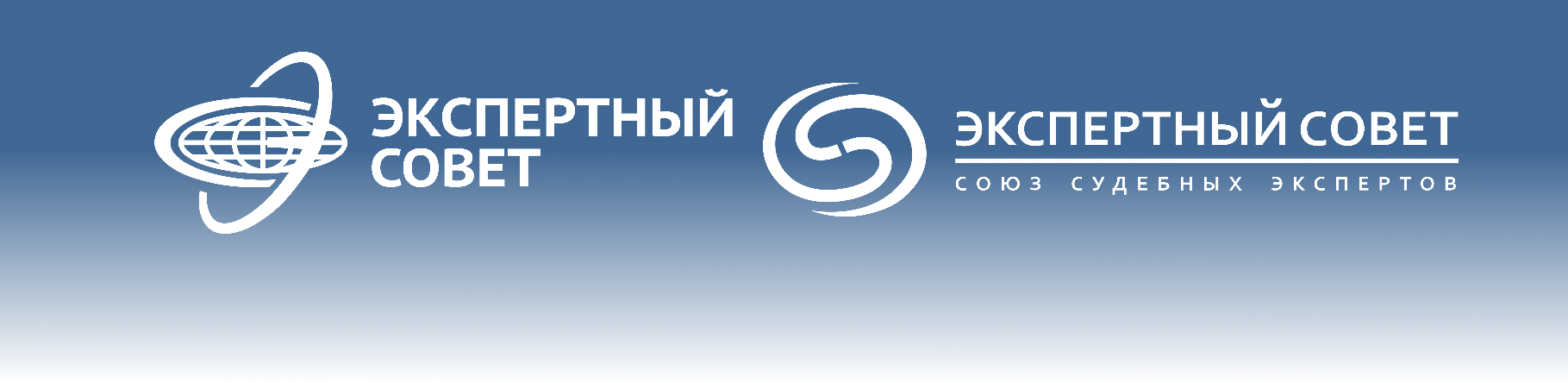 Методические рекомендации
по оценке РЫНОЧНОЙ СТОИМОСТИ
ПРАВ (ТРЕБОВАНИй)
по денежным обязательствам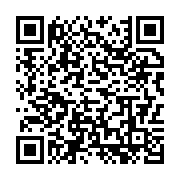 Москва, 2024Оглавление	1. Вводные положения	1.1. Настоящие Методические рекомендации (далее – МР) развивают положения Методических рекомендаций от 11.01.2017 №МР–1/17 [15] по результатам их практического применения, учитывают изменения в нормативном правовом регулировании соответствующей сферы деятельности, а также в рыночной конъюнктуре.	1.2. МР предназначены для подготовки отчетов об оценке рыночной стоимости прав (требований) по денежным обязательствам юридических и физических лиц (далее – Долг, Право требования, Задолженность), а также соответствующих заключений эксперта. Положения МР могут быть использованы при оценке Прав требования в виде:самостоятельного объекта оценки;портфеля Прав требования (совокупности Долгов);элемента комплексного объекта оценки, например бизнеса.1.3. В МР преимущественно раскрыта методология оценки Долгов юридических лиц. По отдельным вопросам, в которых имеются существенные отличия, выделена специфика оценки Долгов физических лиц.1.4. МР носят рекомендательный характер. Оценщик самостоятельно принимает решение о применимости МР или их отдельных положений к оценке стоимости конкретных Прав требования.1.5. В течение нескольких лет, начиная с периода пандемии ковида, сложившиеся условия ведения бизнеса неоднократно подвергались воздействию ряда экстраординарных факторов: введение моратория на возбуждение дел о банкротстве в 2020-2021 годах
и в 2022 году; множество экономических ограничений и мер экономической поддержки (санкции, контрсанкции), введенных с начала 2022 года. Все это существенным образом отразилось на статистических показателях рынка прав требования и показателях работы судебной системы (сроки рассмотрения споров, доля выигранных дел и т.д.) – диапазоны соответствующих значений существенно расширились, их использование в целях оценки стоимости во многом потеряло смысл.По этой причине в Приложениях к МР приведена развернутая статистика «докризисного периода», фрагментарная статистика на момент окончания разработки МР, а также указаны основные источники информации, на основе которых соответствующие показатели могут быть рассчитаны самостоятельно. Информационное обеспечение МР будет развиваться по мере появления новой информации.1.6. Оценка Прав требования требует понимания существенной юридической специфики в соответствующей сфере. Краткая информация на данную тему приведена в Приложении 1, при этом настоятельно рекомендуется детально ознакомиться с содержанием всех документов, на которые приведены ссылки.1.7. Информация об авторах.Руководитель экспертной группы – к.э.н. Ильин М.О. Состав экспертной группы: Аболенцева О.Ю., д.э.н. Астраханцева И.А., к.э.н Другаченок Е.Е., к.э.н Калинкина К.Е.,
ICVS Киршина Н.Р., к.э.н. Лебединский В.И.В работе над МР также приняли участие свыше 50 человек, включая: Галкин М.С.,
Жданухин Д.Ю., Зумберг А.В., Котов Д.И., к.э.н. Лазарев П.Ю., Некрасова Е.Н., Петров К.Л., Рыков И.Ю., Серебрякова А.А., Умурзакова Н.Ю., Эдомский С.Р.1.8. Предложения по развитию МР принимаются на адрес руководителя экспертной группы imo@srosovet.ru.2. Формирование задания на оценку2.1. Общие рекомендации по формированию задания на оценку отражены в [22].2.2. Возможность рыночного оборота Прав требования установлена ст. 382 ГК РФ [1]. Право (требование), принадлежащее на основании обязательства кредитору, может:быть передано им другому лицу по сделке (уступка требования); перейти к другому лицу на основании закона:в результате универсального правопреемства в правах кредитора;по решению суда о переводе прав кредитора на другое лицо, если возможность такого перевода предусмотрена законом;вследствие исполнения обязательства поручителем Должника или не являющимся должником по этому обязательству залогодателем;при суброгации страховщику прав кредитора к должнику, ответственному за наступление страхового случая;в других случаях, предусмотренных законом.Исключение составляют права, неразрывно связанные с личностью кредитора, в частности требования об алиментах и о возмещении вреда, причиненного жизни или здоровью, – их переход другому лицу не допускается.2.3. В соответствии с положениями ст. 5 Закона об оценке [3] объект оценки может быть указан как «права требования по денежным обязательствам кредитора к должнику… [по договору, решению суда]».2.4. Идентификация объекта оценки проводится на основе присущих ему количественных и качественных характеристик с учетом описания прав на объект оценки, учитываемых при определении стоимости, и связанных с ними ограничений и обременений (п.п. 1 п. 3 ФСО IV) – табл. 1.Таблица 1. Идентификация объекта оценки2.5. Допущения оценки:2.5.1. Допущения оценки формируются в соответствии с требованиями п. 4–6 ФСО III. При этом в тексте отчета должно в явном виде быть указано, какие допущения:являются специальными (указываются в т.ч. в формулировке объекта оценки; согласовываются с Заказчиком оценки);являются существенными (согласовываются с Заказчиком оценки);введены Оценщиком самостоятельно (не являются допущениями в отношении объекта оценки и (или) условий предполагаемой сделки или использования объекта оценки, не являются специальными или существенными, в силу чего могут не подлежать согласованию с Заказчиком).2.5.2. Специальные допущения – не соответствуют фактам на дату оценки, но отражают возможные изменения существующих на дату оценки фактов, вероятность наступления которых предполагается из имеющейся у оценщика информации (п. 5 ФСО III). При оценке Прав требования обычно специальные допущения относятся к фактам:основания возникновения прав требования (в т.ч. в будущем);ограничения (расширения) возможностей Должника по погашению соответствующей Задолженности.2.5.3. Существенные допущения, как правило, относятся к:принятию информации Заказчика как достоверной – о наличии у него соответствующих прав (Прав требования), о количественных и качественных характеристиках обеспечения;учету противоречий в представленных Оценщику материалах и информации;ограничениям доступной Оценщику информации о платежеспособности Должника, принадлежащем ему имуществе, иной информации о Должнике;налогообложению сделок с оцениваемыми Правами требования (см. п. 8.3).3. Описание объекта оценки3.1. Описание объекта оценки должно включать описание значений его существенных и качественных факторов стоимости. 3.2. Типичные существенные факторы стоимости Прав требования указаны в табл. 2. Представленный перечень не является исчерпывающим; в результате исследования могут быть выявлены также иные факторы стоимости.Таблица 2. Типичные существенные факторы стоимости Права требования3.3. В отношении величины денежного обязательства следует указать:распределение суммы Долга между основной суммой, штрафами, пенями, неустойками, судебными пошлинами и мораторными процентами и иными составляющими (при наличии);размер погашенной до даты оценки части Долга (при наличии);размер Задолженности, утвержденный решением суда / включенной в реестр требований кредиторов.3.4. Балансовая стоимость Прав требования в бухгалтерском учете Кредитора может   не отражать всю сумму средств, возможных к взысканию, в частности, по причине неучета суммы начисленных процентов и пеней, либо предыдущей переуступки прав требования        не по номинальной стоимости.3.5. Описание оснований возникновения Прав требования:3.5.1. Для договора:существенные условия (предмет; права и обязанности сторон; порядок оплаты; порядок начисления пеней и штрафов, и пр.);подтверждение факта выполнения работ/оказания услуг/«передачи» товара покупателю (например, реквизиты акта выполненных работ).3.5.2. Для решения суда:фабула Дела;стадия судебного процесса (первая инстанция, апелляция, кассация);информация о вступлении решения суда в законную силу.3.6. При обеспечении Прав требования залогом, поручительством, гарантией (государственной, банковской) или иным способом приводится описание существенных количественных и качественных характеристик данного обеспечения, например:3.6.1. Для залога – описание его существенных количественных и качественных факторов стоимости с учетом требований специального ФСО по оценке соответствующего вида объектов оценки (например, если предметом залога является земельный участок – ФСО № 7) и принципа существенности (при уменьшении доли стоимости залога в общей сумме задолженности влияние данной информации на результат оценки снижается).3.6.2. Для поручительства – существенные условия договора поручительства: идентификация поручителя; порядок взыскания обеспечения; характеристика имущества поручителя (п. 3.6.1), его доходоприносящей деятельности, наличие иных обязательств, в том числе по иным договорам поручительства и т. д.3.7. Важнейшим фактором стоимости Прав требования является платежеспособность Должника и Поручителя (при наличии). Анализ платежеспособности приводится
со следующими акцентами:3.7.1. Фактическая платежеспособность на дату оценки, ее динамика в репрезентативный ретроспективный период.3.7.2. Прогнозная платежеспособность до даты окончательного исполнения Должником обязательств, связанных с оцениваемой Задолженностью.3.7.3. Все возможные источники погашения задолженности с учетом прогнозного срока погашения Долга (п. 6.2):свободные денежные средства;залоговое имущество;конкурсная масса Должника, включая средства от признания недействительными сделок с имуществом в период неплатежеспособности (возврат «выведенного имущества», п. 8.1);будущая деятельность и доходы;поручительства; гарантии;субсидиарная ответственность контролирующих должника лиц.3.8. Установление вероятности взыскания Прав требования может требовать специальных познаний и выходить за пределы процесса оценки (п. 2 ФСО III). В таком случае следует привлекать профильных отраслевых специалистов-юристов (п.п. 8 п. 7 ФСО VI) и/или формулировать соответствующие допущения в Задании на оценку.3.9. Для сбора информации по значениям факторов стоимости объекта оценки
и рыночной конъюнктуры используются следующие источники информации:заказчик оценки;должник и его бенефициары;органы государственной власти, имеющие отношение к деятельности Должника и принадлежащему ему имуществу;профильные аналитические и статистические материалы;торговые площадки (информация о ценах сделок и предложений);организации, занимающиеся взысканием долгов;профильные эксперты;методические и учебные материалы.3.10. Алгоритм действий при отсутствии информации:3.10.1. При отсутствии существенной информации об объекте оценки следует отказаться от проведения оценки (ст. 14 Закона об оценке [3]).3.10.2. При отсутствии существенной информации по одной или нескольким позициям в составе портфельных Прав требования рекомендуется скорректировать Задание на оценку, исключив данные позиции.3.10.3. При отсутствии информации, которая может являться существенной, рекомендуется предоставить (дополнительно см. [19]):описание выполненных действий по получению этой информации с указанием причин невозможности ее получения и связанных с этим допущений и/или ограничений;анализ возможного влияния отсутствующей информации на стоимость объекта оценки (изменения стоимости в случае, если информация будет получена).4. Анализ рынка4.1. Возможные источники информации для анализа рынка Долгов приведены                    в Приложении 2. 4.2. Анализ рынка объекта оценки проводится преимущественно для того сегмента рынка, к которому относится оцениваемые Права требования (п. 4.3).4.3. Укрупненная сегментация рынка прав требования.4.3.1. В зависимости от вероятности возврата выделяют Долги:с признаками высокой вероятности возврата;с признаками низкой вероятности возврата («мусорная задолженность», далее – проблемная Задолженность).4.3.2. В зависимости от вида Должника:юридическое лицо;физическое лицо;органы публичной власти, в том числе организации, наделенные отдельными публичными полномочиями.4.3.3. В зависимости от наличия обеспечения выделяют Долги:без обеспечения;обеспеченная залогом;обеспеченная поручительством;обеспеченная гарантиями или иным способом.4.5. Типовые признаки проблемной Задолженности – табл. 3.Таблица 3. Признаки проблемной Задолженности4.6. Анализ рынка рекомендуется проводить с учетом типовых факторов стоимости
(п. 3.2), выявляя направление и интенсивность их влияния на стоимость.Как правило, для представленной на рынке проблемной Задолженности доступна информация по меньшему количеству факторов стоимости, чем для Задолженности                        с признаками высокой вероятности возврата.4.7. Информация из любых источников подлежит проверке на предмет достаточности и достоверности (соответствия рыночным данным). Например, величины, приведенные             в [14], могут рассматриваться в качестве экспертного мнения или нормативных значений            и подлежат проверке на соответствие рыночным данным.4.8. При обеспечении Долга залогом, поручительством или прогнозе его погашения      за счет деятельности Должника следует привести анализ того сегмента рынка, к которому относятся соответствующее имущество и/или деятельность Должника / Поручителя. Объем анализа устанавливается с учетом требований специального ФСО, регулирующего оценку соответствующего вида объектов оценки, и принципа существенности (см. п. 3.6.1).4.9. В случае банкротства следует различать:стадии банкротства – наблюдение, внешнее управление, финансовое оздоровление, конкурсное производство, мировое соглашение;задолженность банкротов – как правило, их платежеспособность низкая;задолженность третьих лиц перед банкротами – их платежеспособность может быть любой.4.10. Специфика учета санкций, форс-мажора и иных нерыночных факторов (далее – Нерыночные факторы):4.10.1. Нерыночные факторы могут оказывать существенное влияние на результат оценки, при этом определить величину данного влияния с достаточной степенью достоверности обычно достаточно сложно или невозможно. 4.10.2. Сам по себе факт регистрации/нахождения Должника в недружественных странах или введение санкций/иных ограничительным мер автоматически не означает невозможность взыскания задолженности и/или получения Оценщиком информации, необходимой для проведения оценки, поскольку:целью санкций могут быть различные субъекты (например, Россия как субъект международного права, конкретные органы государственной власти, юридические и физические лица, все российские юридические и физические лица), к которым Должник и/или Кредитор могут не относиться;санкции могут иметь различное содержание (например, полная блокировка активов, определенные ограничения на операции с активами, прекращение обмена данными).4.10.3. Анализ влияния Нерыночных факторов на вероятность погашения Долга и/или возможность получения конкретной информации в недружественных и иных странах, как правило, требует специальных познаний в области права, в т.ч. международного, и выходит за пределы процесса оценки (п. 2 ФСО III) и компетенции Оценщика.4.10.4. При наличии Нерыночных факторов возможно:формирование соответствующего специального или существенного допущения, а также ограничений оценки (дополнительно см. [22];предоставление Оценщику результатов соответствующего анализа Заказчиком или отраслевыми специалистами (п. 11 ФСО III).4.11. Специфика взыскания Долгов физических лиц:4.11.1. Модели и мотивы поведения должников–физических лиц могут существенно отличаться от поведения должников–юридических лиц. Для физических лиц характерны следующие основные модели поведения при наличии просроченных долгов:добровольный возврат долга в полном объеме единовременно,
в т. ч. по мотивам, связанным с улучшением кредитной истории; добровольный возврат части долга в размере, в срок и в порядке, согласованном с кредитором, в т. ч. по мотивам, связанным с улучшением кредитной истории;полный отказ от возврата долга и инициация процедуры собственного банкротства, в т. ч. в упрощенном порядке (параграф 5 глава X [6]).4.11.2. Размер дисконта для Прав требования физических лиц с истекшим сроком исковой давности не может быть безосновательно установлен равным 100% и подлежит определению в процессе оценки после всестороннего анализа:проводимых мероприятий службой судебных приставов;наличия и количества сделок переуступки прав (требований);срока хранения записи кредитной истории.4.11.3. Возможности физического лица, не имеющего имущества для реализации (квартиры, дома, машины и т. д.), но готового осуществлять выплаты по погашению Прав требования:определяются существующими или потенциальными доходами Должника;ограничиваются смертью или снижением дохода до уровня прожиточного минимума по причине выхода на пенсию, потери работы, в т. ч. временной.4.11.4. В открытых источниках обычно содержится крайне ограниченный состав информации о платежеспособности должников–физических лиц, что негативно сказывается на точности оценки соответствующих Прав требования. Недостаток информации можно компенсировать соответствующими допущениями и ограничениями оценки с учетом положений [19].5. Выбор подходов к оценке5.1. Выбор подходов к оценке основывается на анализе:5.1.1. Наиболее эффективного сценария исполнения обязательств Должника перед Кредитором (п. 6.3), в т.ч., включающего следующие данные:перспективы (вероятность) досудебного и судебного взыскания, в т.ч. в рамках реструктуризации Задолженности;возможности Кредитора инициировать банкротство Должника/применить в его отношении обеспечительные или ограничительные меры; вероятность банкротства Должника при взыскании Задолженности;наличия у Должника активов, которые могут быть реализованы для целей взыскания Задолженности.5.1.2. Качества доступной для проведения оценки информации (ее достаточности для целей оценки, достоверности – п. 10 ФСО III).5.1.3. Погрешности результатов расчетов по конкретному подходу (методу) к оценке.5.2. В зависимости от значений существенных факторов стоимости Прав требования обычно применяют следующие подходы к оценке:Таблица 4. Выбор подходов к оценкеДля оценки Прав требования, обеспеченных залогом, поручительством, гарантией или иным способом, как правило, применяется доходный подход к оценке, поскольку:совокупность факторов стоимости залога и финансового состояния поручителей уникальна, что затрудняет подбор объектов-аналогов, а также внесение соответствующих корректировок;процесс погашения задолженности за счет залогового обеспечения и/или средств поручителей значительно распределен во времени.5.3. Вывод о невозможности применения конкретного подхода к оценке в связи с отсутствием необходимой информации следует обосновать – привести перечень и описание источников информации, проанализированных Оценщиком, идентифицировать имеющуюся и отсутствующую информацию, а также влияние такой информации на процесс оценки.5.4. Оценка портфеля Прав требования может осуществляться:через индивидуальную оценку каждых Прав требования в составе портфеля с последующим внесением и обоснованием корректировки на масштаб портфеля (при необходимости);единым портфелем, в случае сопоставимости значений существенных факторов стоимости у элементов, составляющих портфель.6. Доходный подход к оценке6.1. Общие положения6.1. Общая формула расчета:6.2. Прогноз доходов и расходов6.2. Основные виды поступлений средств в счет погашения Задолженности:возврат основной суммы; оплата процентов (при наличии);оплата штрафов, пеней, неустойки.6.3. Основные источники поступления средств в счет погашения Задолженности (сценарии взыскания Задолженности, рис. 1):6.3.1. Свободные денежные средства Должника;6.3.2. Продажа залогового обеспечения.6.3.3. Конкурсная масса Должника, включая возврат средств от оспоренных сделок и субсидиарной ответственности (при наличии).6.3.4. Поручители и контролирующие должника лица (варианты аналогично п.п. 6.3.2, 6.3.3, 6.3.5), гарантии.6.3.5. Будущая деятельность Должника.6.3.6. Комбинация источников, указанных в п. 6.3.1–6.3.5. При этом как правило источники, указанные в п. 6.3.2 – 6.3.4 и 6.3.5, являются взаимоисключающими.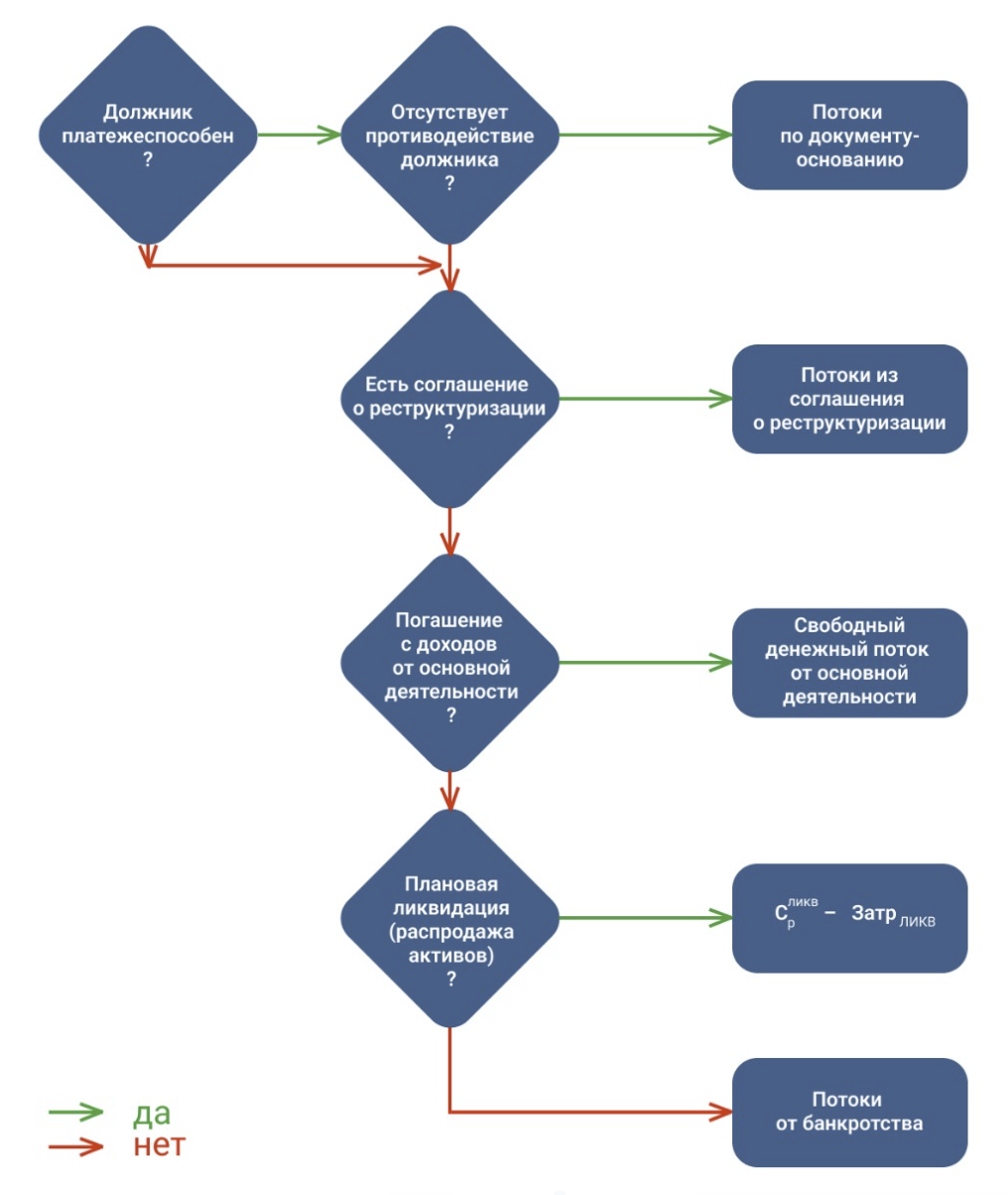 Рис. 1. Алгоритм определения источников погашения Задолженности (сценариев погашения)6.4. Расходы по взысканию Задолженности:6.4.1. Основные по размеру расходы – это судебные расходы:расходы на оплату услуг представителей. Обычно это наиболее существенная величина расходов, методика ее оценки описана в [16];государственная пошлина. По экономическим спорам размер установлен
ст. 333.21, 333.19 НК РФ;издержки, связанные с рассмотрением дела (см. Приложение 5).6.4.2. При прогнозе расходов следует учитывать вероятность и объем частичного возмещения судебных расходов.6.4.3. Следует учитывать, что в рамках процедуры банкротства не все средства от реализации имущества Должника или его деятельности могут быть направлены                        на погашение Прав требования:часть средств направляется на совершение текущих платежей, возникших после даты принятия заявления о признании Должника банкротом. текущие платежи подлежат погашению до расчетов с реестровыми кредиторами, по ним ведется отдельный реестр (ст. 5 Закона о банкротстве [6]);текущие платежи и очередность их погашения следует учитывать при моделировании потоков в счет погашения долга при банкротстве
(Приложение 4). Например, за счет реализации заложенного имущества                  в первую очередь погашается основной долг и проценты. Пени, штрафы                   и неустойки погашаются после погашения всех требований кредиторов третьей очереди по основному долгу и процентам (ст. 137, 138 Закона о банкротстве).6.5. Определение источника погашения Задолженности (сценарий погашения, п. 6.3) определяется с учетом анализа платежеспособности Должника – его возможности/вероятности совершить предполагаемый платеж для погашения Прав требования за счет конкретного источника. При этом:6.5.1. В соответствии с принципом наилучшего использования рыночной стоимости Прав требования соответствует тот сценарий, при котором рыночная стоимость Прав требования является максимальной.6.5.2. Решение о проведении выплат за счет будущей деятельности обычно принимается Кредитором совместно с Должником, фиксируется в соглашении о реструктуризации задолженности. Встречается в случаях, когда продажа залогового обеспечения затруднена, например:залоговое обеспечение представлено узкоспециализированным имуществом, продажа которого обычно происходит совместно с прочими элементами имущественного комплекса, которые не входят в состав залогового обеспечения;должником является градообразующее предприятие либо предприятие, прекращение деятельности которого маловероятно.6.6. Прогноз поступлений от погашения Задолженности (рис. 1):6.6.1. Прогноз поступлений от реализации имущества Должника осуществляется, как правило, на основе рыночной стоимости имущества. При этом следует анализировать наличие дисконтов при реализации имущества на торгах в рамках банкротства. 6.6.2. Допустимо использовать прогноз на основе балансовой стоимости имущества в случаях:отсутствия информации о рыночной стоимости имущества и невозможности ее определения по объективным причинам (например, экспертиза в рамках уголовного судопроизводства в условиях уничтожения/сокрытия улик);отсутствия объективных оснований считать, что рыночная и балансовая стоимости существенно различаются;в рамках судебной экспертизы при формировании альтернативных или условных выводов (например: не менее/более чем) [20];6.6.3. Если предметы залога обеспечивают обязательства по нескольким кредитным договорам, учитывается очередность погашения требований. Согласно ст. 342 [1], требования последующего залогодержателя удовлетворяются из стоимости имущества после удовлетворения требований предшествующих залогодержателей.6.6.4. Прогноз поступлений от будущей деятельности Должника-юридического лица / поручителя-юридического лица основывается на общей методологии оценки бизнеса.6.6.5. Прогноз поступлений от будущей деятельности физического лица (Должника или Поручителя) может основываться на фактических сведениях о его доходах или на типичных (статистических) данных о доходах граждан.6.3. Определение периода дисконтирования6.7. Алгоритм определения периода дисконтирования показан на рис. 2. Типичные сроки различных процедур по взысканию Задолженности приведены в Приложении 3.6.8. При моделировании внесудебного порядка можно ориентироваться на срок погашения, установленный договором (в т.ч. соглашением о реструктуризации), при одновременном выполнении следующих условий:отсутствуют основания ставить под сомнение добросовестность Должника;у Должника имеются необходимые денежные средства / имеется возможность их получить на момент совершения соответствующего платежа.6.9. При моделировании судебного порядка можно ориентироваться на рыночные сроки соответствующих процедур (Приложения 4, 5).6.10. При моделировании реализации имущества можно ориентироваться на рыночный срок экспозиции. Данный срок следует анализировать как в судебном, так и досудебном порядке; например, общие сроки процедуры банкротства не могут быть меньше срока экспозиции основного актива.6.11. При моделировании поступлений от будущей деятельности Должника / Поручителя учитываются: фактическая периодичность поступления средств Должнику / Поручителю, сложившиеся правила делового оборота в соответствующей сфере (как правило, ежемесячные платежи).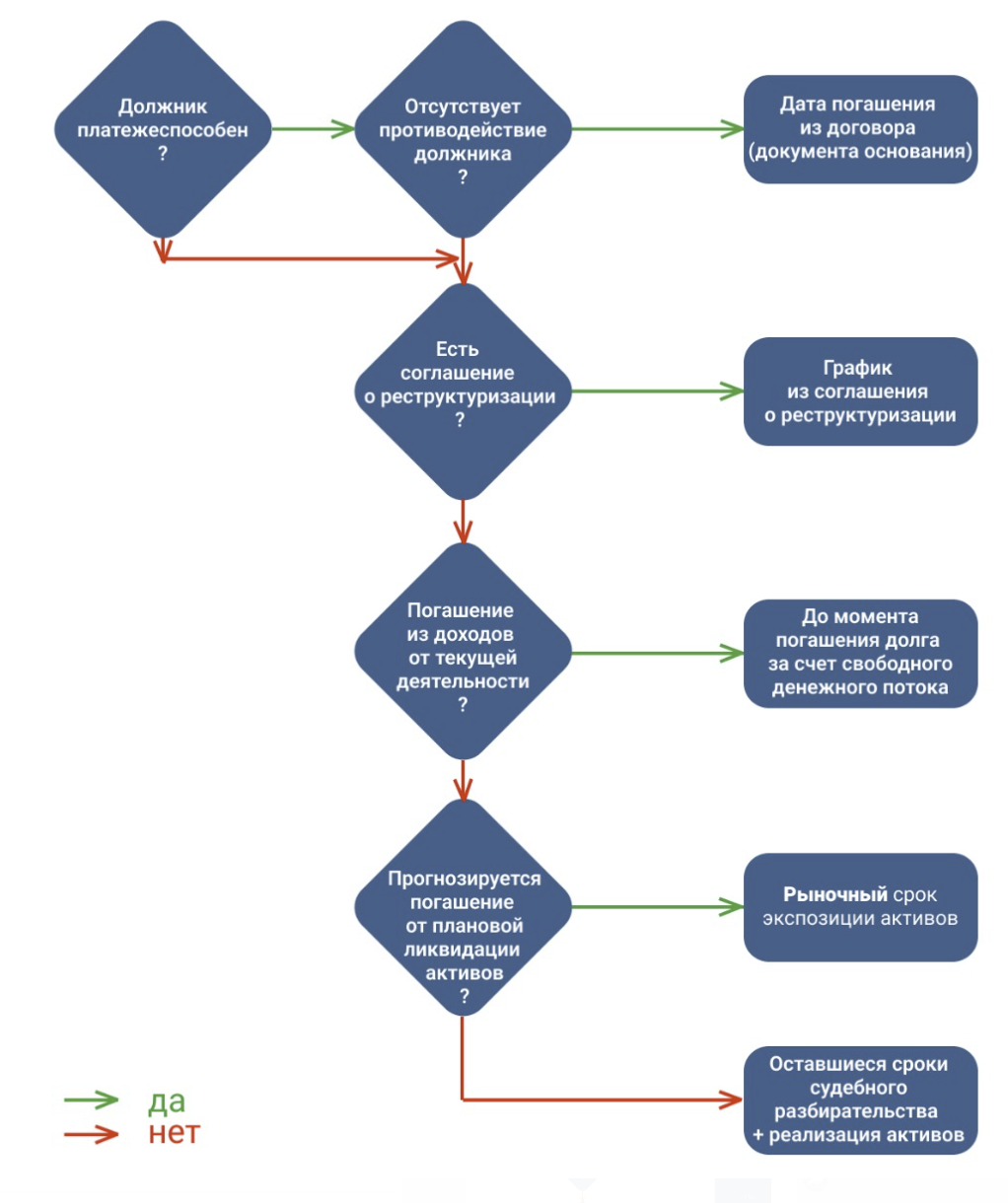 Рис. 2. Алгоритм определения периода дисконтирования6.4. Определение ставки дисконтирования6.12. Модель расчета величины ставки дисконтирования определяется принятым сценарием погашения Задолженности (п. 6.3) и способом учета рисков (в денежном потоке или в ставке дисконтирования). Пунктом 23 ФСО V установлено, что необходимо не допускать двойного учета рисков, связанных с получением денежных потоков, и в будущих денежных потоках, и в ставке дисконтирования (капитализации) одновременно.6.13. В зависимости от выбранного сценария, величина ставки дисконтирования может включать следующие составляющие, характеризующие изменение стоимости денег во времени за счет ключевых факторов (рис. 3):доходность альтернативных низкорискованных вложений (iНР, п. 6.14);риски будущей деятельности Должника (iДЕЯТ, п. 6.15);юридический риск взыскания (iРВ, п. 6.16);риска учета стоимости имущества Должника (iСИ, п. 6.17).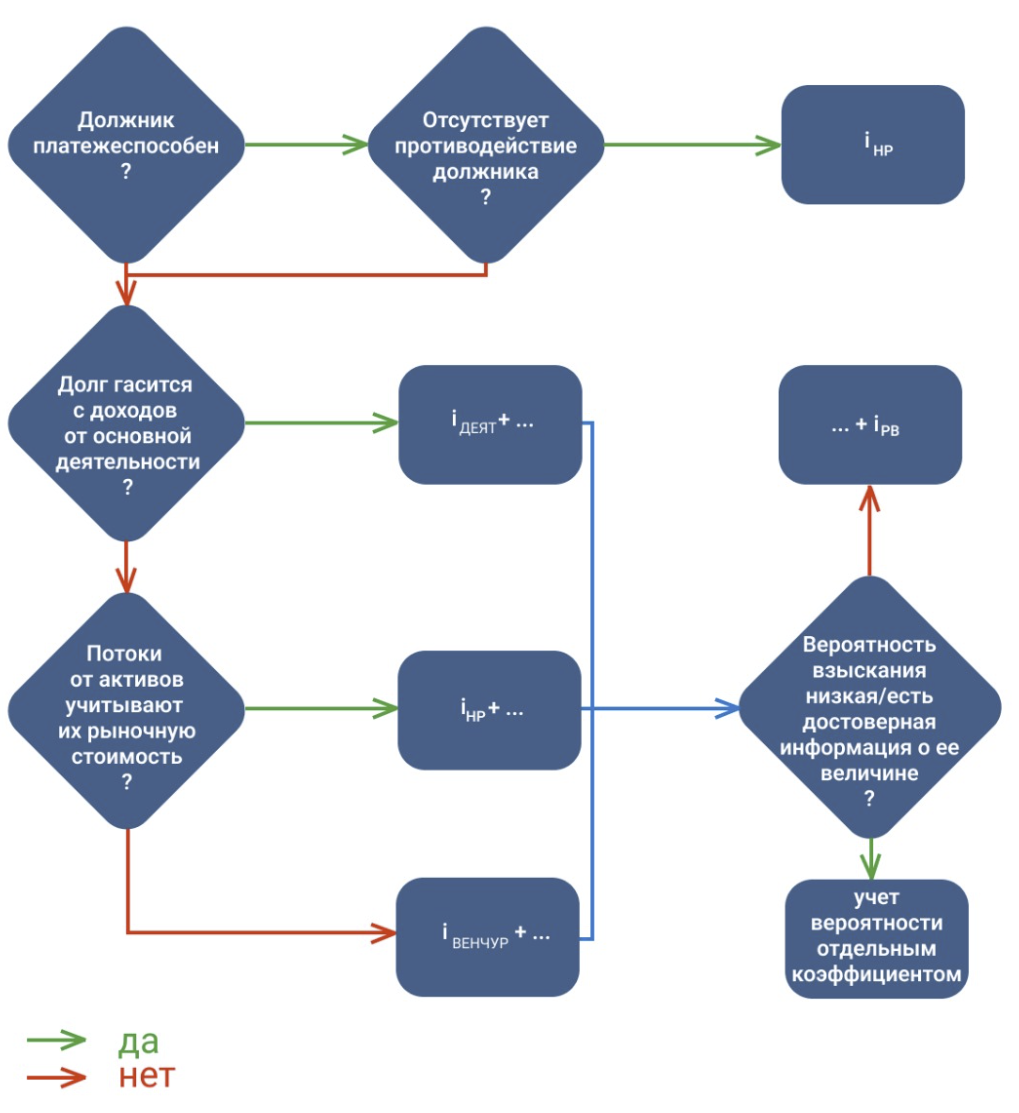 Рис. 3. Алгоритм определения ставки дисконтирования6.14. Доходность альтернативных низкорискованных вложений (iНР) может быть принята на уровне рыночной процентной ставки по сопоставимым депозитам (размер, срок размещения и т.д.). В отличие от традиционных безрисковых инструментов (государственных облигаций), депозиты являются наиболее распространенным альтернативным источником дохода, доступным и фактически используемым типичными рыночными субъектами.В случае использования для определения величины доходности альтернативных низкорискованных вложений рыночных значений ставок по долговым инструментам (например, ставки по кредитам, доходность корпоративных облигаций) следует избегать двойного учета риска неплатежа.6.15. Риски будущей деятельности Должника (iДЕЯТ) могут быть определены по методам WACC/CAPM. В методе WACC следует учитывать, что стоимость заемного финансирования для компаний, которые не могут обслуживать свои текущие обязательства, выше среднего значения на рынке.6.16. Юридический риск взыскания (iРВ):6.16.1. Характеризует специфику взыскания в конкретном судебном деле                                 и определяется (табл. 2): составом документов, подтверждающих наличие    Задолженности, а также стадией процесса взыскания. 6.16.2. Юридический риск взыскания может быть учтен:в ставке дисконтирования (п. 6.16.3);путем введения коэффициента вероятности возврата (п. 6.19., Приложение 4).Выбор варианта учета риска зависит от наличия информации о вероятности взыскания. При низкой вероятности (например, наличии решения суда об отказе во взыскании) рекомендуется проводить учет риска через коэффициент вероятности возврата.6.16.3. Размер риска может быть определен по аналогии со специфическим риском в методе CAPM с учетом следующего:юридический риск взыскания определяется экспертно, например, на основе данных Приложения 4;в соответствии с российской оценочной практикой диапазон специфического риска в нормальных условиях лежит в диапазоне 0–5%. Под «нормальными» понимаются условия, не являющиеся кризисными или санкционными. Укрупненная шкала экспертных оценок риска взыскания показана в табл. 5;для кризисных / санкционных условий на дату оценки может быть внесена поправка, пропорциональная отношению ключевой ставки на дату оценки (для кризисных / санкционных условий) к среднему значению за период нормальных условий в размере 7,6%:Таблица 5. Шкала экспертных оценок юридического риска взыскания в нормальных условиях6.17. Риск учета стоимости имущества Должника (iСИ):6.17.1. Характеризует обоснованность определения размера денежных потоков в счет погашения Прав требования. Размер риска связан с типом денежного потока:при прогнозе денежных потоков на основе рыночной стоимости имущества Должника величина соответствующего риска минимальна;при прогнозе денежных потоков на основе балансовой стоимости имущества Должника соответствующий риск существенно выше.6.17.2. Расчет, при котором отсутствует информация о рыночной стоимости имущества, как правило, проводится в условиях, когда Должник не хочет / не может обслуживать Долг        и реализует комплекс мероприятий по «уходу от обязательств» (сокрытие информации               о своей платежеспособности, сокрытие / вывод активов и т.д.). Это повышает размер соответствующего риска до уровня риска инвестиций в венчурные проекты (iВЕНЧУР) [26].6.18. На практике взыскание основной части Долга может характеризоваться менышими рисками, чем взыскания иных его составляющих (проценты, пени и др.).6.5. Альтернативный учет риска6.19. Альтернативный учет риска через вероятность взыскания.6.19.1. Юридический риск взыскания может быть более достоверно учтен через отдельный коэффициент при наличии достаточной информации, в том числе:решений судов;правового заключения по ситуации, подготовленного профильными специалистами. 6.19.2. В этом случае составляющая юридического риска, отражающая вероятность удовлетворения иска Кредитора к Должнику о взыскании Долга, в целях исключения двойного учета не включается в расчет ставки дисконтирования:6.19.3. Вероятность взыскания применительно к судебным решениям может быть определена с использованием данных Приложения 4.6.19.4. При наличии юридической оценки вероятности взыскания отдельных составляющих долга (см. п. 6.18) возможно повысить достоверность оценки путем использования отдельных коэффициентов  для этих составляющих.7. Сравнительный подход к оценке7.1. Общие формулы расчета:7.2. В общем случае различия между объектом оценки и объектом-аналогом по существенным факторам стоимости могут быть устранены за счет внесения соответствующих корректировок. На практике доступная на рынке информация обычно не позволяет обосновать величину корректировки на различие по большинству факторов стоимости. В такой ситуации различия в факторах стоимости учитываются на этапе отбора объектов-аналогов – формируется выборка объектов-аналогов, значения факторов стоимости которых максимально близки к значениям объекта оценки. В дальнейших расчетах используются средние или медианные значения показателей по выборке (например, дисконт).7.3. Отбор объектов-аналогов:7.3.1. Объекты-аналоги выбираются на основе анализа значений существенных факторов стоимости. Значения факторов стоимости, используемых в расчетах объектов-аналогов, должны быть максимально близки (из тех аналогов, которые представлены на рынке) к значениям факторов стоимости объекта оценки.7.3.2. Главные критерии сравнения (см. п. 3.1):качественная характеристика вероятности возврата;наличие обеспечения;вид Должника;номинальная стоимость (сумма долга).7.3.3. Дополнительные критерии сравнения:юрисдикция Должника;территориальная принадлежность Должника внутри страны;отраслевая принадлежность Должника.7.3.4. Дополнительные критерии сравнения для задолженности физических лиц:возраст Должника;регион проживания/регистрация Должника;«социальная категория» (многодетный родитель, инвалид, пенсионер, военнослужащий, заключенный).7.4. Для повышения точности расчетов следует использовать информацию о рыночных ценах сделок с объектами-аналогами по состоянию на дату оценки или на близкую к ней дату. При отсутствии информации по ценам сделок возможно использовать информацию по ценам предложений с внесением соответствующих корректировок (при необходимости).7.5. Не рекомендуется использовать информацию о ценах сделок (предложений) с объектами-аналогами, когда соответствующие сделки совершены:между взаимозависимыми сторонами (например, в судебных решениях арбитражных судов могут встречаться сделки по продаже Задолженности по номиналу; значительная часть таких сделок обусловлена зависимостью покупателя от продавца);по инвестиционной стоимости (например, когда передача прав требования приводила к смене контроля над компанией-банкротом);по ликвидационной стоимости (при сроке экспозиции, отличном от рыночного);в существенно отличающихся условиях (например, до/после введения санкций или иных ограничительных мер в отношении Должника).7.6. Применение единого дисконта к совокупности Прав требования (например, при оценке портфеля Прав требования) возможно в том случае, если данная совокупность является однородной (значения существенных факторов стоимости отдельных элементов совокупности мало отличаются).7.7. Применение сравнительного подхода к оценке Прав требования носит ограниченный, в основном индикативный характер (см. п. 1.5).8. Заключительные положения8.1. Установление экономической полезности Прав требования может требовать проведения анализа, не относящегося к процессу оценки (п. 2 ФСО III), например, в отношении вероятности:благоприятного исхода соответствующего судебного спора;расторжения сделок с имуществом в период неплатежеспособности (возврат «выведенного имущества»);совершения платежей в условиях санкций и иных ограничений, не зависящих от Должника.Результаты соответствующего анализа могут быть предоставлены Заказчиком, конкурсным управляющим или отраслевыми специалистами (п. 11 ФСО III). Использование данных материалов и связанные с этим допущения, ограничения рекомендуется закрепить в Задании на оценку (п.п. 6 п. 3 ФСО IV). При этом Оценщик проверяет достоверность соответствующих данных, используя доступные ему способы [17].8.2. Особенности оценки стоимости на основе открытых источников информации описаны в [19].8.3. Обложение НДС сделок с Правами требования:8.3.1. Налогообложение НДС сделок с Правами требований требует наличия специальных познаний в предметной сфере например:сделки с Правами требования по кредитным договорам – НДС не облагаются;сделки по договорам (банковские гарантии, лизинга и т.д.) – могут облагаться НДС в зависимости от условий конкретной сделки на конкретную дату.8.3.2. При учете денежных потоков от реализации имущества Должника и/или от Поручителя следует обращать внимание на то, что они могут как включать, так
и не включать НДС. Например, применительно к имуществу юридических лиц, находящихся на общей системе налогообложения:в сценарии исполнительного производства [7] стоимость реализуемого имущества принимается без учета НДС (п. 4 ст.161 [2]) – после реализации имущества на торгах организатор торгов или сам должник уплачивают НДС, кредитор в погашение долга эту сумму не получит.в сценарии банкротства – реализация имущества НДС не облагается (п.п. 15 п. 2 ст. 146 [2]).8.3.3. Объектом налогообложения является не сам объект оценки (Права требования), а цена конкретной сделки, параметры которой могут быть не известных Оценщику. По этой причине рекомендуется:либо ввести соответствующее допущение (см. п. 2.5);либо указывать мягкие формулировки, например «с   учетом   всех    налогов», «с учетом НДС (если применимо)».8.4. Объем доступной информации при оценке Прав требования физических лиц, как правило, меньше, чем при оценке Прав требования юридических лиц. Недостаток информации следует компенсировать соответствующими допущениями и ограничениями оценки (п. 2.4).8.6. Итоговый результат расчета рекомендуется представить в округленном виде [21].	8.7. При отсутствии у объекта оценки экономической полезности его рыночная стоимость указывается в размере 1 (одного) условного рубля. Обоснование данной позиции, а также особенности математических действий с условным рублем описаны в [18].8.8. При составлении отчета об оценке рыночной стоимости Прав требования Оценщик обязан:8.8.1. Соблюдать требования ФСО I–VI;8.8.2. Иметь квалификационный аттестат в области оценочной деятельности по направлению «Оценка бизнеса».Список источниковГражданский кодекс Российской Федерации (часть первая) от 30.11.1994 № 51-ФЗ; (часть вторая) от 26.01.1996 № 14-ФЗ; (часть третья) от 26.11.2001 № 146-ФЗ.Налоговый кодекс Российской Федерации (часть первая) от 31.07.1998 № 146-ФЗ; (часть вторая) от 05.08.2000 № 117-ФЗ.Федеральный закон «Об оценочной деятельности в Российской Федерации» от 29.07.1998 №135-ФЗ.Федеральный закон «О государственной судебно-экспертной деятельности в Российской Федерации» от 31.05.2001 № 73-ФЗ.Федеральный закон от 30.12.2004 № 218-ФЗ «О кредитных историях».Федеральный закон от 26.10.2002 № 127-ФЗ «О несостоятельности (банкротстве)».Федеральный закон от 02.10.2007 № 229-ФЗ «Об исполнительном производстве».Федеральный закон от 21.12.2013 № 353-ФЗ «О потребительском кредите (займе)».Федеральный стандарт оценки «Виды стоимости (ФСО II)», утвержденный приказом Минэкономразвития России от 14.04.2022 № 200.Федеральный стандарт оценки «Процесс оценки (ФСО III)», утвержденный приказом Минэкономразвития России от 14.04.2022 № 200.Федеральный стандарт оценки «Задание на оценку (ФСО IV)», утвержденный приказом Минэкономразвития России от 14.04.2022 № 200.Федеральный стандарт оценки «Подходы и методы оценки (ФСО V)», утвержденный приказом Минэкономразвития России от 14.04.2022 № 200.Федеральный стандарт оценки «Оценка бизнеса (ФСО №8)», утвержденный приказом Минэкономразвития России от 01.06.2015 № 326.Положение Банка России от 26.03.2004 г. №254-П «О порядке формирования кредитными организациями резервов на возможные потери по ссудам, по ссудной и приравненной к ней задолженности».Методические рекомендации по оценке рыночной стоимости прав требования задолженности от 11.01.2017 № МР–1/17 // Ассоциация «СРОО «Экспертный совет». 2017. URL: https://srosovet.ru/Metod/method_r/mr_zadolgennost/Методические рекомендации по оценке стоимости юридических услуг по представительству интересов в судах от 07.09.2018 МР–6/18 // Ассоциация «СРОО «Экспертный совет». 2018. URL: https://srosovet.ru/Metod/metodicheskierecommenrazn123/6-18-2018/Методические разъяснения по проверке достоверности информации от 29.10.2019 №МР–3/19 // Ассоциация «СРОО «Экспертный совет». 2019. URL: https://srosovet.ru/press/news/291019-2/Методические разъяснения по вопросу нулевой / отрицательной расчетной величины стоимости от 18.10.2021 №МР–1/21 // Ассоциация «СРОО «Экспертный совет». 2021. URL: https://srosovet.ru/press/news/181021/Методические разъяснения по оценке стоимости по общедоступным источникам информации от 12.07.2023 №МР–4/23 // Ассоциация «СРОО «Экспертный совет». 2023. URL: https://srosovet.ru/press/news/140723/Методические разъяснения по формированию выводов в судебной оценочной экспертизе от 26.11.2021 №МРз–3/21 // Ассоциация «СРОО «Экспертный совет». 2023. URL: https://srosovet.ru/press/news/301121/Методические разъяснения по вопросу округления итоговой величины стоимости объекта оценки от 07.09.2016 МР–6/16 // НП «СРОО «Экспертный совет». 2016. URL: http://srosovet.ru/activities/Metod/ (дата обращения: 30.12.2016).Рекомендации по формированию задания на оценку. URL: https://srosovet.ru/content/editor/091123.docxПрактическое руководство по проведению оценки активов в рамках проектов, реализуемых с участием Государственной корпорации «Российская корпорация нанотехнологий»Исследование работы российских арбитражных судов методами статистического анализа/под ред. К.Д. Титаева. – СПб.: Институт проблем правоприменения при Европейском университете в СПб, 2012. – 108 с 5. Налоговый кодекс Российской Федерации (часть вторая) от 05.08.2000 г. №117-ФЗ.Подготовка к квалификационному экзамену оценщиков: Учебник / Под общ. ред.
М.О. Ильина. – М.: 2021. – 336 с.: ил..Everett, Craig R.,"2023 Private Capital Markets Report" (2023). Pepperdine Graziadio Business School. URL: http://digitalcommons.pepperdine.edu/gsbm_pcm_pcmr/16ПриложенияПриложение 1. Выборочные положения законодательства
по взысканию долгов1.1. Общие положенияПо общему правилу, Кредитор вправе заявить требование о возврате средств по кредитному договору в следующих случаях:неисполнение обязанности по возврату заемных средств. Заемщик обязан возвратить заимодавцу полученную сумму займа в срок и в порядке, которые предусмотрены договором займа (п. 1 ст. 810 [1]);просрочка возврата очередного платежа. Если договором займа предусмотрено возвращение займа по частям (в рассрочку), то при нарушении заемщиком срока, установленного для возврата очередной части займа, заимодавец вправе потребовать досрочного возврата всей оставшейся суммы займа вместе с процентами за пользование займом, причитающимися на момент его возврата;невыполнение заемщиком обязанностей по обеспечению возврата займа. При невыполнении заемщиком предусмотренных договором займа обязанностей по обеспечению возврата займа, а также при утрате обеспечения или ухудшении его условий по обстоятельствам, за которые заимодавец не отвечает, заимодавец вправе потребовать от заемщика досрочного возврата займа и уплаты причитающихся на момент возврата процентов за пользование займом, если иное не предусмотрено договором займа (ст. 813 [1]);по иным основаниям, предусмотренным законом и договором. Например, в кредитном договоре может быть согласовано условие о возможности банка потребовать досрочного погашения кредита в случае ухудшения финансового положения заемщика, залогодателя и/или поручителя по сравнению с финансовым положением, существовавшим на момент заключения кредитного договора.Кредитор вправе требовать досрочного возврата кредита в случаях, предусмотренных ГК РФ, другими законами, а при предоставлении кредита юридическому лицу или ИП — также в случаях, предусмотренных кредитным договором (ст. 821.1 [1]). Для взыскания кредитной задолженности с юридических лиц предусмотрен обязательный досудебный порядок.Кроме того, кредитор вправе помимо основного долга взыскать проценты по договору, неустойку, потребовать возмещения убытков, причиненных просрочкой исполнения, а также возмещения необходимых расходов залогодержателя (при наличии) на содержание заложенной вещи и расходов по ее взысканию (ст. 337 [1]).Процедура взыскания Задолженности может быть осуществлена Кредитором на уровне двух стадий (по порядку либо отдельно):во внесудебном порядке;в судебном порядке.После получения исполнительного документа кредитор вправе:предъявить исполнительный документ в службу судебных приставов (см. п. 1.4 настоящего Приложения);предъявить исполнительный документ в банк, в котором открыт расчётный счет должника. Кредитная организация незамедлительно (при поступлении/наличии денежных средств на счет) исполняет содержащиеся в исполнительном документе требования с учетом положений ст. ст. 99 и 101, ч. 5 ст. 70 [7]). Данный вариант взыскания больше подходит для случаев, когда должник – юридическое лицо (так как сведения о банковских счетах физического лица не являются доступной/открытой информацией);уступить права (требования) коллекторскому агентству (допускается только, если заемщик при заключении кредитного договора представил согласие на такую уступку (ст. 12 Закона № 353-ФЗ)).В случае невозможности у заемщика возвратить сумму задолженности по кредиту и удовлетворить требования по иным предусмотренным договором платежам, кредитор, в зависимости от ситуации и условий договора, вправе:потребовать возврата задолженности по кредиту от поручителей; реализовать заложенное имущество (ст. 338, 350 [1] ст. 50, 51, 55 «Закона об ипотеке»).Соответственно, в процессе оценки права требования объектом оценки становится заложенное и прочее имущество должника, а в случае наличия поручителей — денежные потоки и имущество поручителей. Таким образом, стоимость обеспечения является ключевым фактором стоимости права требования.Урегулирование проблемной задолженности может осуществляться в рамках одного из следующих направлений (сценариев урегулирования).1.2. Взыскание задолженности с поручителяКредитор вправе выбрать (п. 1 ст. 323 [1]): кому предъявлять иск (одновременно должнику и поручителю; только должнику; только поручителю);предъявлять требования к тому или иному лицу в полной сумме долга или в его части.Поручитель и должник несут перед кредитором солидарную и субсидиарную ответственность.Солидарная ответственность присутствует по умолчанию (п. 1 ст. 363 [1]). Если в законе или договоре поручительства не указано, какую ответственность несет поручитель, то он отвечает с должником солидарно.Для того, чтобы предъявить требование к поручителю, достаточно факта неисполнения либо ненадлежащего исполнения обеспеченного обязательства. При этом кредитор не обязан доказывать, что он предпринимал попытки получить исполнение от должника (в частности, направил претензию, предъявил иск и т. п.). Солидарные должники остаются обязанными до тех пор, пока обязательство не исполнено полностью.Субсидиарная ответственность присутствует, если она предусмотрена законом или договором (п. 1 ст. 363 [1]).Чтобы предъявить требования поручителю, кредитор должен доказать, что должник отказался исполнить обязательство, обеспеченное поручительством, либо не ответил                    в разумный срок на требование его исполнить (п. 1 ст. 399 [1]). В договоре поручительства может быть согласовано, что кредитор вправе предъявить требование к поручителю только после наступления определенных обстоятельств. Например, если должник не исполнил обязательство в течение срока, установленного для исполнения исполнительного документа о взыскании задолженности основного должника в пользу кредитора, или окончено исполнительное производство в отношении обязанности должника в связи с невозможностью исполнения либо признанием должника банкротом.По общему правилу поручитель отвечает перед кредитором в том же объеме, что и должник, если договором поручительства не ограничена ответственность поручителя (п. 1 ст. 361, п. 2 ст. 363 [1]). В частности, в Договоре можно установить конкретное обязательство, которое обеспечивается поручительством, или ограничить сумму, в пределах которой отвечает поручитель. Исполнение обязательства поручителя перед кредитором также может быть обеспечено, например, неустойкой, залогом, поручительством, независимой гарантией (п. 1 Постановления Пленума ВС РФ от 24.12.2020 № 45). Эти меры будут являться самостоятельной мерой ответственности поручителя.Если основное обязательство изменено без согласия поручителя и его ответственность увеличилась (например, увеличена сумма основного долга, размер процентов по договору), или возникли иные неблагоприятные последствия для поручителя, он отвечает на прежних условиях (п. 2 ст. 367 [1]). Обязательство в измененной части считается не обеспеченным поручительством (п. 23 Постановления Пленума ВС РФ от 24.12.2020 № 45).Расчет задолженности должен быть произведен в зависимости от условий кредитного договора и договора поручительства об объеме обеспечения (п. 2 ст. 363 [1], п. 1 Постановления Пленума ВС РФ от 24.12.2020 № 45).1.3. Реализация залогового имуществаВнесудебная процедураВ силу залога вещи кредитор по обеспеченному залогом обязательству (залогодержатель) в случае его неисполнения или ненадлежащего исполнения должником, по общему правилу, вправе получить удовлетворение из стоимости заложенной вещи (предмета залога) преимущественно перед другими кредиторами лица, которому принадлежит заложенная вещь (залогодателя) (п. 1 ст. 334 [1]).В случаях, предусмотренных законом, такое преимущество может быть ограничено       (в частности, ст. 138 Закона о банкротстве).Возможность обращения взыскания на заложенное имущество во внесудебном порядке может быть предусмотрена договором о залоге или отдельным соглашением                   о порядке обращения взыскания на заложенное имущество. Соглашение об обращении взыскания на заложенное имущество во внесудебном порядке:должно содержать указание на один способ или несколько способов реализации заложенного имущества, предусмотренных ГК РФ, а также стоимость (начальную продажную цену) заложенного имущества или порядок ее определения;позволяет выставить залоговое имущество, в случае возникновения просроченной задолженности по кредиту через указанное в соглашении количество дней на торги, без обращения в суд, по обоюдному согласию сторон. Торги проводятся специальной торговой организацией. Вырученная      от продажи имущества сумма идет в погашение издержек по реализации предмета залога и в погашение задолженности заемщика перед кредитором (залогодержателем), оставшаяся сумма зачисляется залогодателю;вне зависимости от того, содержится оно в отдельном документе или нет,            не подлежит государственной регистрации. При этом в ЕГРН вносятся сведения        о возможности внесудебного обращения взыскания на предмет ипотеки (пункт 2 статьи 23 Закона об ипотеке, часть 6 статьи 53 Закона о регистрации). Стороны соглашения, а также лица, которые знали или должны были знать           о его заключении, не вправе в отношениях между собой ссылаться                              на отсутствие в государственном реестре записи об обращении взыскания          во внесудебном порядке.Обращение взыскания на заложенное имущество, осуществляемое во внесудебном порядке, осуществляет:залогодержатель. В случае, если соглашение об обращении взыскания                  на заложенное имущество предусматривает несколько способов реализации заложенного имущества, право выбора способа реализации принадлежит залогодержателю при условии, что соглашением не предусмотрено иное;или нотариус, который производит обращение взыскания на заложенное имущество в порядке, установленном законодательством о нотариате.Обращение взыскания на предмет ипотеки во внесудебном порядке допускается только по исполнительной надписи нотариуса. Взыскание задолженности производится в бесспорном порядке на основании исполнительной надписи нотариуса на копии кредитного договора, если в договоре или дополнительных соглашениях к нему предусмотрен такой порядок взыскания задолженности (ст. 89, п. 2 ст. 90 Основ законодательства Российской Федерации о нотариате (утв. ВС РФ 11.02.1993 № 4462-1) (далее — Основы законодательства о нотариате)). Данный порядок взыскания не применяется в отношении кредитных договоров, кредитором по которым выступает микрофинансовая организация (п. 2 ст. 90 Основ законодательства о нотариате).Основные условия совершения исполнительной надписи (ст. ст. 91, 91.1, 91.2 Основ законодательства о нотариате):представленные документы должны подтверждать бесспорность требований взыскателя к должнику;со дня, когда обязательство должно было быть исполнено, прошло не более чем два года;взыскатель должен направить должнику уведомление о наличии задолженности не менее чем за 14 дней до обращения к нотариусу                            за совершением исполнительной надписи;при совершении исполнительной надписи о взыскании задолженности или       об истребовании имущества по нотариально удостоверенному договору займа нотариусу предоставляется документ, подтверждающий передачу (перечисление) заемщику денежных средств или передачу ему других вещей; в случае, если стороной договора является иностранный гражданин, нотариусу предоставляется выданный кредитной организацией документ, подтверждающий передачу (перечисление) заемщику денежных средств;при совершении исполнительной надписи об обращении взыскания на заложенное имущество нотариус соблюдает положения п. 6 ст. 349 [1], п. 2
ст. 94.1 Основ законодательства о нотариате о необходимости предъявления залогодержателем нотариально удостоверенного договора залога, содержащего в себе условие о возможности обращения взыскания                           во внесудебном порядке;если исполнение обязательства зависит от наступления срока или выполнения условий, нотариусу должны быть представлены документы, подтверждающие наступление сроков или выполнение условий исполнения обязательства;о совершенной исполнительной надписи нотариус направляет извещение должнику в течение трех рабочих дней после ее совершения.Исполнительная надпись нотариуса:является исполнительным документом (п. 9 ч. 1 ст. 12 [7]), взыскание                        по исполнительной надписи производится в порядке, установленном ГПК РФ для исполнения судебных решений;должна содержать также указание на заложенное имущество, на которое обращается взыскание, и начальную продажную цену такого имущества (ст. 92 Основ законодательства о нотариате);может быть предъявлена к принудительному исполнению в течение 3 лет со дня ее совершения (если взыскателем или должником является гражданин),       и в течение одного года (если и взыскателем и должником являются предприятия, учреждения, организации), если законодательством Российской Федерации не установлены иные сроки.В последнее время осуществляются попытки ввести в практику заключение соглашений о внесудебной реализации залога.Обращение взыскания в судебном порядкеНа первом этапе целесообразно предъявить в судебном порядке все требования, имеющиеся у кредитора по отношению к Должнику:  Требования о взыскании задолженности по кредитным договорам (включая проценты, комиссии и любые иные требования, вытекающие из кредитных договоров). Данные требования могут быть предъявлены к заемщикам                      и к поручителям, как к соответчикам.  Требования об обращении взыскания на заложенное движимое                                 и недвижимое имущество, акции и доли компаний (при просрочке исполнения обязательств по кредитным договорам свыше 3 месяцев и сумма неисполненного обязательства составляет менее чем 5% от размера стоимости заложенного имущества (п. 2 ст. 348 [1]).Если иное не предусмотрено договором залога, залогодержатель вправе обратить взыскание на предмет залога в судебном порядке без предварительного обращения                        к должнику с требованием исполнить обеспеченное залогом обязательство, без направления претензии (по смыслу п. 1 ст. 348 [1]). Равным образом не требуется предъявления иска                 о понуждении к исполнению обязательства, обеспеченного залогом, поскольку факт его неисполнения должником, сумма долга и период просрочки обязательства могут быть установлены судом при разрешении иска об обращении взыскания на предмет залога                   с соблюдением общих требований о распределении обязанности по доказыванию этих обстоятельств. Суд по ходатайству залогодателя или залогодержателя вправе определить очередность обращения взыскания на вещи, составляющие предмет залога, принимая               во внимание в том числе цену или возможный срок реализации вещи. Например, суд вправе определить порядок обращения взыскания, при котором сначала должна быть реализована одна вещь, а при недостаточности вырученных денежных средств — другая (статья 204 ГПК РФ, абзац третий части 5 статьи 170 АПК РФ).Очередность обращения взыскания на вещи, составляющие предмет залога, может быть установлена договором залога.Суд вправе обратить взыскание на некоторые из движимых или недвижимых вещей, составляющих предмет залога, если это не противоречит назначению имущества                               и залогодатель докажет, что денежных средств, вырученных от их продажи, будет достаточно для полного удовлетворения требований залогодержателя, в том числе предоставит документы, подтверждающие рыночную стоимость отдельных вещей, на которые залогодателем предлагается обратить взыскание. Законом или договором может быть предусмотрено, что взыскание обращается только на предмет залога в целом (статьи 334, 348 [1], подпункт 5 пункта 1 статьи 1 Земельного Кодекса РФ).1.4. Взыскание в рамках исполнительного производстваПосле вступления в силу вынесенных судами решений в пользу кредитора, указанные решения могут предъявляться к исполнению. Обращение взыскания на имущество должника включает изъятие имущества и (или) его реализацию, осуществляемую должником самостоятельно, или принудительную реализацию либо передачу взыскателю. Решения о взыскании задолженности по кредитным договорам исполняются                      в следующем порядке:в первую очередь, взыскиваются имеющиеся у заемщиков и поручителей денежные средства.при недостаточности денежных средств производится продажа незаложенного имущества заемщиков и поручителей (включая принадлежащие им акции и доли в компаниях).Предусмотрены две формы реализации имущества должника: на торгах (принудительная реализация);без проведения процедуры торгов. При отсутствии спора о стоимости имущества должника, которая не превышает 30 000 рублей, должник вправе реализовать такое имущество самостоятельно. На торгах может быть реализовано недвижимое имущество должников, ценные бумаги, имущественные права, заложенное имущество, на которое обращено взыскание для удовлетворения требований взыскателя, не являющегося залогодержателем, предметы, имеющие историческую или художественную ценность, и иные вещи, стоимость которых превышает 500 тыс. руб., а также дебиторская задолженность (cт. 87 [7]).При реализации имущества цена продажи определяется следующим образом: начальная цена устанавливается в размере 100% рыночной стоимости реализуемого имущества, определенной независимым оценщиком (ч. 8, 9 ст. 87 [7]);в случае признания торгов несостоявшимися и проведения повторных торгов начальная цена на таких торгах составляет 85% рыночной стоимости имущества (ч. 10 ст. 87 [7]);в случае признания повторных торгов несостоявшимися взыскатель получает право оставить имущество за собой по цене на 25% ниже его рыночной стоимости (ч. 12 ст. 87 [7]). если вторичные торги по продаже дебиторской задолженности признаны несостоявшимися, то имущественные права предлагается оставить взыскателю за собой в счет погашения долга в размере 75% от его рыночной стоимости. При этом за дебитором сохраняется обязанность по погашению дебиторской задолженности (кредитором по которой становится взыскатель) в прежнем объеме (ч. 4 ст. 92 [7]);начальная цена имущества на вторичных торгах не снижается, если вторичные торги назначены по причине того, что лицо, выигравшее первые торги, в течение пяти дней со дня проведения торгов не оплатило стоимость имущества в полном объеме (ч. 2 ст. 92 [7]).в случае отказа взыскателя от имущества должника либо непоступления от него уведомления о решении оставить нереализованное имущество за собой имущество предлагается другим взыскателям, а при отсутствии таковых (отсутствии их решения оставить нереализованное имущество за собой) возвращается должнику (ч. 13 ст. 87 [7]).При реализации имущества без проведения торгов:должник вправе в срок, не превышающий 10 дней со дня его извещения об оценке имущества, произведенной судебным приставом-исполнителем или оценщиком, ходатайствовать о самостоятельной реализации указанного имущества, если его стоимость не превышает 30 000 рублей;денежные средства в размере, указанном в постановлении об оценке такого имущества, вырученные должником от реализации, должны быть перечислены им на депозитный счет службы судебных приставов в срок, не превышающий 10 дней со дня вынесения постановления;в случае нереализации должником в установленный срок имущества, стоимость которого не превышает 30 000 рублей, судебный пристав-исполнитель направляет взыскателю предложение об оставлении за собой такого имущества, а в случае отказа взыскателя от оставления за собой нереализованного имущества выносит постановление о передаче такого имущества на принудительную реализацию (ст. 87.1 [7]).Решения об обращении взыскания на заложенное движимое и недвижимое имущество, акции и доли исполняются в следующем порядке:начальной продажной ценой предмета залога для проведения торгов, по общему правилу, является стоимость предмета залога, указанная в договоре залога, если иное не предусмотрено законом, соглашением сторон или решением суда (п. 3 ст. 340 [1]);если в договоре залога движимой вещи не указана ее стоимость, начальная продажная цена определяется судебным приставом-исполнителем в порядке, установленном законодательством об исполнительном производстве. Если стоимость вещи, по предварительной оценке, превышает тридцать тысяч рублей, судебный пристав-исполнитель определяет начальную продажную цену                     на основании отчета оценщика (п. 7 ч. 2 ст. 85 [7]). Судебный пристав-исполнитель также обязан привлечь оценщика, если залогодержатель или залогодатель                не согласны с произведенной судебным приставом-исполнителем оценкой имущества (ч. 3 ст. 85 [7]). Начальная продажная цена недвижимой вещи определяется на основе соглашения между залогодателем и залогодержателем, достигнутого при заключении договора об ипотеке или в ходе рассмотрения дела в суде, а в случае спора — самим судом (п. 3 ст. 340 [1], пп. 4 п. 2 ст.54 Закона об ипотеке);если начальная продажная цена предмета залога определена по соглашению сторон или в иске залогодержателя при отсутствии возражений со стороны залогодателя, начальная продажная цена устанавливается судом в размере 100% от цены, согласованной сторонами, в том числе, если при определении такой цены стороны руководствовались отчетом оценщика;если сторонам в ходе судебного разбирательства не удалось достичь соглашения об определении начальной продажной цены, такая цена устанавливается судом     в размере 80% рыночной стоимости имущества, определенной судом (пп. 4 п. 2 ст. 54 Закона об ипотеке), если иное не установлено законом (п. 9 ст. 77.1 Закона           об ипотеке);в случае признания первых торгов несостоявшимися залогодержатель получает право оставить имущество за собой (цена имущества в таком случае определяется по соглашению сторон). Если залогодатель не использует данное ему право, то назначаются повторные торги;для целей проведения повторных торгов начальная цена устанавливается                       в размере 85% от начальной цены на первоначальных торгах, начальная цена имущества на вторичных торгах не снижается, если лицо, выигравшее торги,                 в течение 5 дней со дня проведения торгов не оплатило стоимость имущества             в полном объеме;в случае признания повторных торгов несостоявшимися залогодержатель оставляет имущество за собой в счет погашения долга по основному обязательству. При этом цена имущества уменьшается на 10% по сравнению с начальной ценой на повторных торгах, если более высокая оценка не установлена соглашением сторон.1.5. Особенности порядка взыскания задолженности с юридических лицОсобенности обращения взыскания на имущество должника–организации в рамках исполнительного производстваВ случае отсутствия у должника-организации денежных средств, достаточных для удовлетворения требований, содержащихся в исполнительном документе, взыскание обращается на иное имущество, принадлежащее указанной организации на праве собственности, праве хозяйственного ведения или праве оперативного управления (за исключением имущества, на которое в соответствии с законодательством Российской Федерации не может быть обращено взыскание), независимо от того, где и в чьем фактическом пользовании оно находится, в следующей очередности:1) в первую очередь, на движимое имущество, непосредственно не участвующее              в производстве товаров, выполнении работ или оказании услуг, в том числе на ценные бумаги (за исключением ценных бумаг, составляющих инвестиционные резервы инвестиционного фонда), предметы дизайна офисов, готовую продукцию (товары), драгоценные металлы              и драгоценные камни, изделия из них, а также лом таких изделий;2) во вторую очередь, на имущественные права, непосредственно не используемые        в производстве товаров, выполнении работ или оказании услуг;3) в третью очередь, на недвижимое имущество, непосредственно не участвующее          в производстве товаров, выполнении работ или оказании услуг;4) в четвертую очередь, на непосредственно используемые в производстве товаров, выполнении работ или оказании услуг имущественные права и на участвующее                                    в производстве товаров имущество: объекты недвижимого имущества производственного назначения, сырье и материалы, станки, оборудование и другие основные средства, в том числе ценные бумаги, составляющие инвестиционные резервы инвестиционного фонда.Эти же положения распространяются и на порядок обращения взыскания                               на имущество индивидуального предпринимателя, в случае исполнения требований в связи    с его предпринимательской деятельностью.Взыскание в рамках банкротстваЦена продажи имущества на торгах в рамках банкротства определяется следующим образом:начальная цена определяется собранием кредиторов, в том числе по итогам определения рыночной стоимости имущества;начальная цена продажи имущества на повторных торгах будет равна 90% начальной цены продажи имущества, установленной на первоначальных торгах;в случае признания несостоявшимися повторных торгов по заложенному имуществу залогодатель вправе оставить предмет залога за собой с оценкой его      в сумме на 10% ниже начальной продажной цены на повторных торгах (п.  18 ст. 110 [6]);в случае, если имущество не будет продано на повторных торгах, а в отношении заложенного имущества — если залоговый кредитор не воспользуется правом оставить имущество за собой, оно подлежит продаже путем публичного предложения. Начальная цена имущества при этом будет составлять 90% начальной цены продажи имущества, установленной на первоначальных торгах, однако предусмотрено снижение цены в каждом следующем периоде времени       в соответствии с решением собрания кредиторов (ст. 110 [6]).При продаже имущества, не заложенного в пользу кредитора, вырученная сумма будет направлена на погашение текущих платежей, требований 1-й и 2-й очередей (требования о возмещении вреда, требования по трудовым договорам и т. п.), а остаток будет распределен между кредиторами 3-й очереди.Текущие платежи подлежат погашению до расчетов с реестровыми кредиторами, по ним ведется отдельный реестр. Текущие платежи и очередность их погашения следует учитывать при моделировании потоков в счет погашения долга при банкротстве.Требования кредиторов по текущим платежам удовлетворяются в следующей очередности:в первую очередь удовлетворяются требования по текущим платежам, связанным с судебными расходами по делу о банкротстве, выплатой вознаграждения арбитражному управляющему, взысканием задолженности по выплате вознаграждения лицам, исполнявшим обязанности арбитражного управляющего в деле о банкротстве, требования по текущим платежам, связанным с оплатой деятельности лиц, привлечение которых арбитражным управляющим для исполнения возложенных на него обязанностей в деле                о банкротстве в соответствии с настоящим Федеральным законом является обязательным, в том числе с взысканием задолженности по оплате деятельности указанных лиц;во вторую очередь удовлетворяются требования об оплате труда лиц, работающих или работавших (после даты принятия заявления о признании должника банкротом) по трудовому договору, требования о выплате выходных пособий;в третью очередь удовлетворяются требования об оплате деятельности лиц, привлеченных арбитражным управляющим для обеспечения исполнения возложенных на него обязанностей в деле о банкротстве, в том числе                          о взыскании задолженности по оплате деятельности этих лиц, за исключением лиц, указанных в абзаце втором настоящего пункта;в четвертую очередь удовлетворяются требования по эксплуатационным платежам (коммунальным платежам, платежам по договорам энергоснабжения и иным аналогичным платежам);в пятую очередь удовлетворяются требования по иным текущим платежам.При продаже объектов залога в соответствии со ст. 138 Закона о банкротстве [6] средства, вырученные от реализации предмета залога, распределяются в порядке, представленном в таблице ниже.Таблица 1.1. Распределение средств от реализации предмета залогаПо общему правилу неустойка (штрафы, пени) по залоговому имуществу:учитывается отдельно в реестре требований кредиторов должника;подлежит удовлетворению после погашения основной суммы задолженности и причитающихся % по требованиям всех кредиторов третьей очереди (включая незалоговых), но до погашения необеспеченных (незалоговых) требований других кредиторов по взысканию финансовых санкций.Такой же подход о наличии у обеспеченного (залогового) требования приоритета только в рамках своей подочереди применяется и к мораторным процентам.Продолжительность периода взыскания. До момента продажи имущества в рамках банкротства может пройти до 5 лет, считая с момента подачи иска о взыскании задолженности кредитором, не учитывая процедуры, направленные на финансовое оздоровление компании-должника (см. Приложение 3).Срок процедур банкротства будет стремиться к минимальному, если:должник не владеет большим количеством активов; должник не имеет большой и сложно структурированной кредиторской                    и дебиторской задолженности; должник не предпринимает мер по затягиванию судебного процесса. Большое количество активов и контрагентов, а также принятие должником мер по затягиванию судебных процессов усложняет и затягивает процесс банкротства. Кроме того, при наличии существенных дебиторской задолженности и активов должник вправе ходатайствовать о введении в отношении него процедур финансового оздоровления или внешнего управления, которые могут занимать до 2 лет. В случае неудовлетворительного прохождения должником оздоровительных процедур должник вернется в процедуру конкурсного производства, что продлит процедуры банкротства на соответствующий срок.1.6. Особенности порядка взыскания задолженности с физических лицВзыскание Задолженности по кредитным договорам с физических лиц происходит           в следующем порядке:во внесудебном — допускается при наличии в кредитном договоре условия о возможности взыскания в таком порядке и осуществляется путем совершения исполнительной надписи нотариуса. В настоящее время все большее количество кредиторов вносят подобный порядок в договоры для упрощения/сокращения сроков потенциального взыскания в будущем;в судебном — предполагает предварительное соблюдение предусмотренных в законе условий (например, продолжительность просрочки, необходимость уведомления должника) и осуществляется в суде общей юрисдикции в рамках приказного или искового производства (ст. 22 ГПК РФ).Кроме взыскания задолженности по кредитным договорам возможно взыскание          по кредитным картам. При оформлении кредитной карты на значительную сумму возможно наличие поручителя. Течение срока исковой давности по требованию о взыскании задолженности по обеспеченному поручительством кредитному обязательству, подлежащему исполнению по частям, начинается со дня невнесения заемщиком очередного платежа и исчисляется отдельно по каждому просроченному платежу. Процедура взыскания занимает довольно длительное время при отсутствии у физического лица имущества и доходов для удовлетворения требования кредитора, а также несет в себе большие риски неполучения/частичного погашения этого удовлетворения.Задолженность может быть взыскана с наследников должника (наследники, принявшие наследство, отвечают по долгам наследодателя солидарно; сумма ответственности наследников по долгам наследодателя не может превышать стоимости наследственного имущества (п. 2 ст. 1175 [1]).Право на досрочное взыскание задолженности по кредитному договору с физических лиц возникает в следующих случаях:нарушение цели кредита (п. 2 ст. 814 [1], ч. 13 ст. 7 Федерального закона
от 21.12.2013 № 353-ФЗ «О потребительском кредите (займе)» (далее — Закон № 353-ФЗ) [8]);неисполнение обязанности по страхованию (ч. 12 ст. 7 Закона № 353-ФЗ);нарушение срока возврата кредита и (или) процентов (ст. 14 Закона № 353-ФЗ).Условия для досрочного взыскания задолженности по кредитному договору при нарушении сроков (ч. 2, 3 ст. 14 Закона № 353-ФЗ):1) Если кредитный договор заключен на срок не менее чем 60 календарных дней:продолжительность просрочки должна составлять более 60 календарных дней в течение последних 180 календарных дней;заемщику направляется уведомление о расторжении договора потребительского кредита, в котором указывается срок возврата оставшейся суммы — не менее 30 календарных дней с момента направления;2) если кредитный договор заключен на срок менее чем 60 календарных дней:продолжительность просрочки должна составлять более 10 календарных дней;заемщику направляется уведомление о расторжении договора потребительского кредита, в котором указывается срок возврата оставшейся суммы — не менее 10 календарных дней с момента направления.В правоотношениях по просроченным обязательствам по возврату кредита зачастую меняется кредитор (взыскатель) путем заключения договора уступки права требования. Изменение кредитора не влияет на начало течения срока исковой давности (ст. 201 [1]) по спорам о взыскании задолженности по кредиту. Коллекторское агентство при взаимодействии с должником-физическим лицом обязано руководствоваться Законом № 230-ФЗ, в том числе в части:способов взаимодействия с должником (ст. ст. 4, 5 Закона № 230-ФЗ);требований к осуществлению действий, направленных на возврат просроченной задолженности (ст. 6 Закона № 230-ФЗ);условий осуществления отдельных способов взаимодействия с должником
(ст. 7 Закона № 230-ФЗ);ограничения или прекращения взаимодействия с должником (ст. 8 Закона
№ 230-ФЗ).За незаконное осуществление деятельности по возврату просроченной задолженности физлиц, в частности, за совершение действий, направленных на возврат просроченной задолженности и сопряженных с угрозой применения насилия либо уничтожения или повреждения имущества, предусмотрена уголовная ответственность (ст. 172.4 УК РФ).Если должник – военнослужащий:заемщик, призванный по мобилизации, участник СВО, члены его семьи могут до 31.12.2023 потребовать приостановить действие договора потребкредита (займа), в т.ч. с ипотекой, заключенного до мобилизации, начала действия военного контракта или участия в СВО, в отношении заемщика и всех лиц, участвующих в обязательстве на его стороне, на период с 21.09.2022 до окончания мобилизации, действия военного контракта или участия в СВО, плюс 30 дней.обязательства заемщика-военнослужащего, членов его семьи, его совершеннолетних детей, родителей или усыновителей, участвующих                        в обязательстве на стороне заемщика по договору потребкредита (займа), в т.ч. обеспеченного ипотекой, прекращаются (за некоторым исключением) в случае смерти военнослужащего (в т.ч. позднее из-за увечья или заболевания), объявления умершим, признания инвалидом 1 группы в связи с выполнением задач при проведении СВО.Особенности судебного порядка взыскания Задолженности с физических лицГПК РФ не предусмотрен обязательный досудебный порядок урегулирования споров    о взыскании кредитной задолженности по кредитным договорам.Таблица 1.2. Специфика приказного и искового производстваСпецифика банкротства физических лиц и взыскания Задолженности в рамках процедур банкротства гражданинаВ целом судебные процедуры банкротства гражданина построены по подобию соответствующих процедур банкротства юридических лиц: конкурсного производства и внешнего управления.  Гражданин имеет право на:внесудебное банкротство (если общий размер его обязательств составляет не менее 25 тыс. руб. и не более 1 млн руб.; отсутствуют действующие исполнительные производства в отношении должника; отсутствует имущество, подходящее для взыскания); судебное банкротство; по общему правилу начать процедуру банкротства можно, если требования к должнику (без учета установленных имущественных и финансовых санкций) составляют в совокупности не менее 500 тыс. руб. и они не исполнены в течение трех месяцев с даты, когда должны были быть исполнены.Со дня признания арбитражным судом гражданина банкротом:прекращается начисление неустоек (штрафов, пеней) и иных финансовых санкций, а также процентов по всем обязательствам гражданина (за исключением текущих платежей), задолженность перед кредитором-кредитной организацией признается безнадежной (п. 5 ст. 213.25 Закона № 127-ФЗ). По результатам рассмотрения обоснованности заявления о признании гражданина банкротом арбитражным судом может быть:введена реструктуризация долгов гражданина. Гражданин вправе представить план реструктуризации долгов, который рассматривается собранием кредиторов и утверждается арбитражным судом. Срок реализации плана реструктуризации долгов гражданина не может быть более чем три года;принято решение о признании гражданина банкротом и о введении реализации имущества гражданина.Все имущество, имеющееся на дату вынесения судом определения о признании гражданина банкротом и выявленное (приобретенное) после, составляет конкурсную массу. Из конкурсной массы исключается имущество, на которое не может быть обращено взыскание в соответствии с гражданским процессуальным законодательством (так называемый исполнительский иммунитет). Как правило, отсутствует возможность обратить взыскание на единственное жилье, за исключением помещения, являющегося предметом ипотеки, на которое может быть обращено взыскание.В конкурсную массу не включаются:получаемые должником выплаты, предназначенные для содержания иных лиц (например, алименты на несовершеннолетних детей; страховая пенсия по случаю потери кормильца, назначенная ребенку; пособие на ребенка; социальные пенсии, пособия и меры социальной поддержки, установленные для детей-инвалидов, и т.п.).деньги в размере установленной величины прожиточного минимума, приходящейся на самого гражданина-должника и лиц, находящихся на его иждивении (абзац первый пункта 3 статьи 213.25 Закона о банкротстве, статья 446 ГПК РФ).В деле о банкротстве гражданина учитываются как требования кредиторов по личным обязательствам самого должника, так и требования по общим обязательствам супругов.В деле о банкротстве гражданина-должника, по общему правилу, подлежит реализации его личное имущество, а также имущество, принадлежащее ему и супругу (бывшему супругу) на праве общей собственности (пункт 7 статьи 213.26 Закона о банкротстве, пункты 1 и 2 статьи 34, статья 36 Семейного Кодекса РФ).При продаже объектов залога в соответствии с п. 5 ст. 213.27 Закона о банкротстве средства, вырученные от реализации предмета залога, распределяются в порядке, представленном в таблице ниже.Таблица 1.3. Распределение средств от реализации предмета залога при банкротстве гражданинаВырученные от реализации единственного жилья как предмета залога суммы денежных средств, с учетом правовой природы залога единственного жилья, распределяются в следующей очередности: 1) погашение основного долга перед залоговым кредитором; 2) погашение мораторных процентов и финансовых санкций перед залоговым кредитором; 3) передача остатка средств должнику, чтобы он смог направить их на первоначальный взнос при покупке нового жилья, на его аренду и т.д.. После завершения расчетов с кредиторами в ходе реализации имущества (даже                  в случае его отсутствия или недостаточности) гражданин освобождается от дальнейшего исполнения требований кредиторов, в том числе и не заявивших свои требования (по смыслу ст. 213.28 Закона о банкротстве).В отдельных случаях освобождение от исполнения требований кредиторов                          не происходит, в том числе если при возникновении или исполнении обязательств перед кредиторами должник действовал незаконно или недобросовестно (в частности, осуществлял действия по сокрытию своего имущества, выведению активов, воспрепятствованию деятельности финансового управляющего и т.п.).Гражданин, признанный банкротом, не освобождается от дальнейшего исполнения     по требованиям по текущим платежам, о возмещении вреда жизни или здоровью, возмещении морального вреда, взыскании алиментов, а также в отношении оставшихся непогашенными требований кредиторов, при возникновении и исполнении которых должник действовал недобросовестно. Они могут быть предъявлены после окончания производства по делу                о банкротстве в непогашенной их части.Приложение 2. Источники рыночной информации1. Агрегированная информация о торгах:Единый федеральный реестр сведений о банкротстве (ЕФРСБ) – https://old.bankrot.fedresurs.ru/TradeList.aspx;ГИС – «Торги» https://torgi.gov.ru/.2. Сайты электронных торговых площадок, например:Центр электронных торгов B2B-Center – b2b-center.ru;Торговый портал «Фабрикант» – fabrikant.ru;Единая электронная торговая площадка (Росэлторг) – etp.roseltorg.ru;Автоматизированная система торгов «Сбербанк-АСТ» –sberbank-ast.ru;Электронная торговая площадка «Российского аукционного дома» – lot-online.ru;АО «OTC» – otc.ru;Долг РФ –  https://долг.рф/pokupka_prodazha_dolgov/lots/ Рейтинг площадки может быть определен, например, по данным рейтингового агентства «Эксперт РА» (raexpert.ru).3. Специализированные аналитические интернет-ресурсы:портал непрофильных активов и залогового имущества «Залог24» – www.zalog24.ru;материалы Комитета по оценочной деятельности Ассоциации банков Северо-Запада – nwab.ru/commitets/commitet/3704.материалы Комитета по оценочной деятельности Российской гильдии управляющих и девелоперов – https://rgud.ru/committees/komitet-po-otsenochnoy-deyatelnosti/.статистика и аналитические материалы Национальная ассоциация профессиональных коллекторских агентств» (НАПКА) – https://napca.ru/press-tsentr/analitika/4. Федресурс: fedresurs.ru:реестр физических и юридических лиц (действующих, исключенных, банкротов) – https://fedresurs.ru/search/entity;реестр торгов –  https://fedresurs.ru/search/bidding. В реестре в т.ч. представлена информация о торгах, продавцами в которых выступают банкроты, распродающие свою дебиторскую задолженность. Следует учитывать, что в отношении большинства Задолженностей арбитражными управляющими была проведена претензионная работа, которая не увенчалась успехом (т.е. среди Задолженностей многие являются безнадежными или сомнительными к взысканию);статистика торгов в разделе «новости» – https://fedresurs.ru/news (отбор по фильтру). Статистические данные об итогах различных площадок рекомендуется анализировать; например, есть площадки, на которых большинство сделок проходит с существенным дисконтом, а есть и такие, на которых успешно проходят аукционы на повышение;статистический бюллетень по банкротству в разделе «новости» https://fedresurs.ru/news (отбор по фильтру). Например, бюллетень на 30.06.2023 – https://fedresurs.ru/news/e405064d-5888-447c-8245-fb7a1f91ab65.5. Органы государственной власти:Федеральные арбитражные суды Российской Федерации – arbitr.ru (например,                    в решениях арбитражных судов есть данные о сделках с ДЗ);Судебный департамент при Верховном суде РФ – cdep.ru (например, публикуемая статистика может быть использована для определения вероятности невозврата ДЗ).6. Профильная аналитика Банка России:анализ тенденций в сегменте розничного кредитования на основе данных бюро кредитных историй – https://www.cbr.ru/analytics/finstab/bki/ микрофинансирование – http://cbr.ru/analytics/microfinance/динамика реструктуризации кредитов населения и бизнеса – http://cbr.ru/analytics/drknb/#a_1085097. Статистическая информация:Росстат: Рынок труда, занятость и заработная плата – https://rosstat.gov.ru/labor_market_employment_salariesРосстат: Демография – https://rosstat.gov.ru/folder/12781 Всемирная Организация Здравоохранения (ВОЗ): статистика ожидаемой продолжительности жизни и смертности по странам – https://www.who.int/data/gho/data/indicators/indicator-details/GHO/gho-ghe-life-tables-by-country 8. Независимые аналитические и статистические исследования. Например: Исследование работы российских арбитражных судов методами статистического анализа / под ред. К.Д. Титаева. – СПб.: Институт проблем правоприменения при Европейском университете в СПб, 2012.Приложение 3. Типичные сроки различных процедур
по возврату задолженности1. Внесудебный порядок – урегулирование Задолженности при отсутствии каких-либо серьезных разногласий между сторонами в среднем занимает ~ 0,5 года.2. Судебное взыскание – в большинстве случаев лежит в диапазоне от 9 мес. до 1,5 лет с учетом следующих положений: Таблица 3.1. Нормативные сроки судебного взысканияИсточник: указан в таблицеПримечание к табл. 3.1:сроки указаны без учета времени на подготовку и подачу необходимых документов;отдельные сроки многократно продлеваться. 3. Исполнительное производство: от 2 месяцев (п. 1. ст. 36 ФЗ от 02.10.2007 №229-ФЗ «Об исполнительном производстве»);при оспаривании действий судебного пристава, розыске имущества и необходимости его реализации конкретные сроки исполнительного производства могут составлять, в среднем, 1 год и более. 4. Банкротство: продолжительность процедуры наблюдения определена ст. 51, 62 №127-ФЗ и составляет 7 месяцев (может быть продлен до 10 месяцев; в отдельных случаях - до 13 месяцев);срок конкурсного производства определен ст. 124 №127-ФЗ и составляет 6 месяцев (может быть продлен до 1 года – на дополнительные 6 месяцев); при этом в отношении срока конкурсного производства применяются положения п. 50 Постановления Пленума ВАС России 2012 г. № 35: само по себе истечение срока конкурсного производства не влечет ни завершения конкурсного производства, ни прекращения полномочий конкурсного управляющего, который продолжает сохранять свои полномочия, в том числе по распоряжению имуществом должника (включая право распоряжаться счетом должника).Фактическая продолжительности процедуры банкротства приведена в таблице ниже. Имеет место явно выраженная динамика увеличения средней продолжительности.Таблица 3.2. Средняя продолжительность процедуры банкротства, дней (статистика)Источник: Федресурс Приложение 4. Вероятность положительного решения суда по делам,
связанным с взысканием ЗадолженностиВ период 2007–2011  годыВ Исследовании работы российских арбитражных судов методами статистического анализа [24] проведен анализ выборки размером в 10 000 арбитражных дел из массива                в более чем 5 000 000 дел, рассмотренных судами с 2007 по 2011 год. Отдельные результаты этого анализа, значимые для оценки Прав требования, представлены далее.1. Процент выигрыша истца (кредитора) в гражданских судах по типу дел «Ненадлежащее исполнение договора» – 89,5% (см. [24]: табл. 22, стр.73).2. Вероятность подачи апелляционной жалобы на решение первой инстанции – 39,2% для истцов группы «предприниматели» и 8,2% для ответчиков (см. [24]: рис. 38, стр.91).3. В апелляционной инстанции вне зависимости от того, кем подана апелляционная жалоба, решение первой судебной инстанции остается в силе (не отменяется) примерно в 80% случаях (см. [24]: рис. 38, стр.97).Таблица 4.1. Вероятность положительного решения суда в 2007–2011 годыВ период 2014–2023 годыНа основании судебной статистики Судебного департамента при ВС РФ была проанализирована сводная статистическая информация по арбитражным судам, которая содержит данные по количеству рассмотренных дел, удовлетворённых исков для первой инстанции, а также оставленных в силе, отмененных и измененных решений в последующих инстанциях. Судебная статистика представлена по категориям дел. Судебная статистика представлена с 2014 года, при этом формат представления данных в 2021 году несколько изменился: перечень представляемых сведений по отмененным и изменённым решениям расширен, например:в апелляции добавились данные по количеству принятия новых актов и оставленных без изменения;в кассации дополнены сведения относительно отмены/изменения судебных актов в зависимости от инстанций, в зависимости от вида акта (решение/постановление/определение).С точки зрения рассмотрения текущей задачи для анализа вероятностей в арбитражном процессе:из статистики были взяты данные по строчке «Всего дел», данные по столбцам отменены/изменены просуммированы.Результаты анализа вероятности положительного для Взыскателя решения суда представлены в таблице 4.2.Таблица 4.2. Расчет вероятности положительного решения суда в 2014–2023 годыПриложение 5. Информация о расходах,
связанных с рассмотрением дела в судеСудебные расходы, «процессуальные издержки» (ст. 131 УПК РФ), связанные с рассмотрением дел в суде, установлены, например, главой 7 ГПК РФ, главой 10 КАС РФ, глава 9 АПК РФ. Перечень судебных издержек, предусмотренный указанными кодексами, не является исчерпывающим.К издержкам, связанным с рассмотрением дела, например, относятся:Суммы, подлежащие выплате свидетелям, экспертам, специалистам и переводчикам.Расходы на оплату услуг переводчика, понесенные иностранными гражданами и лицами без гражданства, если иное не предусмотрено международным договором РФ.расходы на проезд и проживание сторон и третьих лиц, понесенные ими в связи с явкой в суд, на выплату суточных работникам в связи с судебным процессом.Расходы на оплату услуг представителей. Методика оценки данной составляющей описана в [16].Расходы на производство осмотра на месте.Компенсация за фактическую потерю времени (ст. 99 ГПК РФ).Связанные с рассмотрением дела почтовые расходы, понесенные сторонами.Другие признанные судом необходимыми расходы (если отсутствовала возможность реализовать право на обращение в суд без несения таких издержек (ст. 94, 135 ГПК РФ, ст. 106, 129 КАС РФ, ст. 106, 148 АПК РФ)). Так, расходы, понесенные в связи с собиранием доказательств до предъявления иска в суд, могут быть признаны судебными издержками, если несение таких расходов было необходимо для реализации права на обращение в суд и собранные до предъявления иска доказательства соответствуют требованиям относимости, допустимости. Например, истцу могут быть возмещены расходы, связанные с:легализацией иностранных официальных документов, обеспечением нотариусом до возбуждения дела в суде судебных доказательств (в частности, доказательств, подтверждающих размещение определенной информации в сети Интернет),проведением досудебного исследования состояния имущества, на основании которого впоследствии определена цена предъявленного в суд иска, его подсудность,расходы на оформление доверенности представителя, если такая доверенность выдана для участия представителя в конкретном деле или конкретном судебном заседании по делу,иное.Судебные издержки взыскиваются в разумных пределах, должны соответствовать критерию экономичности и быть явно соразмерны затратам, которые мог бы понести заявитель в связи с конкретным делом в соответствующем месте (регионе), не чрезмерными.Ассоциация«СРОО «Экспертный совет»Ассоциация«СРОО «Экспертный совет»Союз судебных экспертов «Экспертный совет»МР–1/24 от 25.03.2024реквизиты документа«УТВЕРЖДАЮ»Первый вице-президент,
Председатель Экспертного совета, к.э.н._____________________ /В.И. Лебединский/«УТВЕРЖДАЮ»Генеральный директор,Председатель Методического совета, к.э.н.______________________ /М.О. Ильин/Электронная версия документа: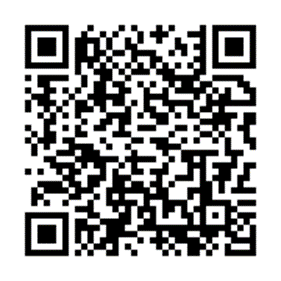 https://srosovet.ru/Metod/metodicheskierecommenrazn123/right-of-claim/№ п/пПараметрКомментарий1ПраваСогласно ст. 382 ГК РФ – право (требование).2Размер денежного обязательстваи условия оплатыОсобенности идентификации величины Задолженности описаны
в п. 3.3.3Основаниявозникновения Прав требованияОсновными основаниями для возникновения являются: договор, решение суда.Для договора указывается вид (например, кредитный, цессии, поставки), номер, дата.Для решения суда – наименование судебного акта и суда, номер дела и дата акта.4ДолжникДля юридического лица:полное наименование;основной государственный регистрационный номер (ОГРН);место нахождения.Для физического лица (персональные данные, разрешенные для распространения и/или уже распространённые субъектом персональных данных, например: фамилия, имя, отчество (при наличии);число, месяц, год рождения;вид и реквизиты документа, устанавливающего личность;адрес регистрации (при наличии)).Для органа власти – наименование, место нахождения, индивидуальный номер налогоплательщика (ИНН).5Правообладатель (кредитор)Для юридического лица:полное наименование;основной государственный регистрационный номер (ОГРН);место нахождения.Для физического лица (персональные данные, разрешенные для распространения и/или уже распространённые субъектом персональных данных, например: фамилия, имя, отчество (при наличии);число, месяц, год рождения;вид и реквизиты документа, устанавливающего личность;адрес регистрации (при наличии)).Для органа власти – наименование, место нахождения, индивидуальный номер налогоплательщика (ИНН).6Специальные допущенияПри наличии№ п/пФакторХарактер влияния / особенности описания1Величина денежного обязательстваСм. п. 3.32Предполагаемая дата (график) оплатыНа основе анализа документов и/или принятых допущенийФакторы, характеризующие вероятность возвратаФакторы, характеризующие вероятность возвратаФакторы, характеризующие вероятность возврата3Состав документов, подтверждающих наличие
Прав требованияВероятность погашения долга повышается при наличии пакета подписанных сторонами документов                             и зафиксированных фактов, которые не оспариваются Должником:договор;факт, объем и сроки исполнения договора;акт сдачи-приемки;взаиморасчеты сторон;решение(я) суда;акты сверки;первичные бухгалтерские документы (универсальные передаточные документы, товарные накладные, счета-фактуры и т.п.);акты инвентаризация дебиторской задолженности в процедуре банкротства;коносаменты, судебные акты, соглашения о реструктуризации, переписка в рамках претензионной работы и т.д.4Платёжеспособность ДолжникаСм. п. 3.7.5Обеспечение Прав требования в виде:залога;поручительства;гарантий (государственных, банковских) или иным способом.Характеристики обеспеченияНаличие обеспечения обычно увеличивает вероятность и суммы получения кредитором денежных средств.Относительно характеристик обеспечения, например
(см. п. 3.6):для залога – существенные количественные и качественные характеристики залогового имущества;для поручительства – характеристика платежеспособности поручителя.6Качество обслуживания Задолженности и поведение Должника1. Информация о порядке и суммах погашения долга до даты оценки, об инициативах Должника                                    по реструктуризации задолженности.2. Наличие и продолжительность просрочки,
ее причины. Просрочка может являться следствием:нежелания Должника погасить Долг (несогласия        с фактом наличия задолженности и/или ее размером, сроком возврата);отсутствия возможности Должника погасить Долг;низким качеством претензионной работы.3. Истечение срока исковой давности. Особенность влияния данного фактора на задолженность физических лиц описана в п. 4.11.7Стадия процесса взыскания1. Проделанная кредитором претензионная работа и ее результаты. Внесудебные процедуры,
в т.ч. заключенные соглашения о реструктуризации Прав требования.2. Стадия судебного процесса (первая инстанция, апелляция, кассация), наличие вступившего в силу решения суда.8Доля рассматриваемой Задолженности в общей сумме кредиторской задолженности (требований кредиторов, включенных в реестр требований кредиторов)Определяет управляемость процесса банкротства Должника со стороны Кредитора.Если в отношении Должника начата процедура банкротства, указываются: суммы Долга по каждой          из очередей и принадлежность оцениваемых Прав требования к конкретной очереди. В качестве источника информации может быть использован реестр кредиторов.9Наличие законодательных ограничений на исполнение Должником своих обязанностейСанкции, контрсанкции и иные ограничения, ввязанные, в т.ч. с юрисдикцией Должника (для физического лица – с его гражданством).Дополнительные факторы для Должника – физического лицаДополнительные факторы для Должника – физического лицаДополнительные факторы для Должника – физического лица10ВозрастОказывает влияние на перспективы (размер, продолжительность) получения заработной платы, пенсии и иных доходов.11«Социальная категория»Например: лицо трудоспособного возраста, многодетный родитель, инвалид, пенсионер, военнослужащий, заключенный, иностранный агент.Должник одновременно может относиться
к нескольким категориям.12Возможность обращения взыскания на квартируОбращение взыскания на квартиру затруднено, если выполняются следующие условия:квартира не является обеспечением
по ипотечному кредиту, права требования
по которому оцениваются;квартира является единственным жильем
и не относится к категории роскошного жилья. При этом в разных регионах могут быть установлены свои признаки роскошного жилья.Признак
проблемной задолженностиДисконтк номиналу, %КомментарийСрок исковой давности истек 100Для должников – юридических лиц: после истечения срока исковой давности правообладатель Задолженности утрачивает возможность требовать в судебном порядке принудительной защиты нарушенного права.Для должников – физических лиц: для задолженности по кредитам (кредитным картам, банковским кредитам, микрокредитам и др.) – размер дисконта подлежит определению в процессе оценки
(см. п. 4.11)Сумма Прав требования < 1/10 месячной заработной платы юриста 100При незначительной величине задолженности работа по ее взысканию экономически нецелесообразна.Средняя трудоемкость взыскания задолженности может быть оценена на уровне 1/10 месяца работы юриста. Данная трудоемкость включает знакомство с документами, подготовку позиции, участие            в судебных заседания, других мероприятиях и пр.Информация о величине заработной платы в конкретном регионе может быть получена                                из профильных источников, например, hh.ru.Дисконт указан для ситуации, когда положительное для кредитора судебное решение отсутствует.Документы, подтверждающие наличие Прав требования, отсутствуют либо оформлены ненадлежащим образомдля Задолженности юридических лиц:  100Эффективность претензионной работы снижается при:отсутствии документов, подтверждающих наличие задолженности;ненадлежащем оформлении указанных документов (у подписантов отсутствовали необходимые полномочия, не получены корпоративные одобрения и т.д.).Документы, подтверждающие наличие Прав требования, отсутствуют либо оформлены ненадлежащим образомдля Задолженности физических лиц: > 90Для физических лиц, даже при отсутствии документов, возможно подтверждение наличия задолженности на основании, например, свидетельских показаний.При этом привлечение свидетелей экономически нецелесообразно для незначительной по величине задолженности.Наличие отрицательного для кредитора судебного решения, вступившего в законную силу> 90Отрицательные для кредитора судебные решения делают возможным погашение долга только при условии их пересмотра вышестоящими судебными инстанциями либо в добровольном со стороны Должника порядке.Относительно сроков и вероятности пересмотра решений в вышестоящей инстанции – см. Приложения 3, 4.1. Должник является банкротом. Права требования отнесены к третьей реестровой очереди. Требования кредитора не обеспечены.2. Актуальные данные о финансовом состоянии Должника отсутствуют.> 90Обычно отсутствие информации о финансовом состоянии Должника свидетельствует о том, что он не имеет возможности выполнить обязательства по долгу или намерен их избежать и имеет соответствующие возможности.Вышеописанное относится к ситуации, когда Оценщик предпринял все необходимые действия для получения такой информации (см. п. 2.7).ОбеспечениеВероятность возвратаВероятность возвратаОбеспечениевысокаянизкаяОтсутствуетдоходный, сравнительныйсравнительныйИмеетсядоходныйдоходныйгде: – поступление от погашения Задолженности в момент времени n, ден.ед.; – расходы по взысканию Задолженности в момент времени n, ден.ед.; – период времени до соответствующего дохода / расхода (период дисконтирования), лет; – ставка дисконтирования годовая, доли ед.где:iРВ – риск взыскания, %;iКДО – ключевая ставка ЦБ РФ на дату оценки, %;iКНУ – ключевая ставка в нормальных условиях, %.Характеристика риска взысканияХарактеристика риска взысканияКомментарийкачественнаяколичественная, %Комментарийвысокий5Характеризует округленный уровень максимального риска сверх вложений в депозиты. Соответствует ситуации                 с активным противодействием со стороны Должника, проблемным составом правоустанавливающих / правоподтверждающих документов, ранней стадией процесса взыскания Задолженностисредней-высокий4Промежуточное значениесредний3Отсутствуют объективные основания для идентификации качественной величины риска как «высокой» или «низкой»средне-низкий2Промежуточное значениенизкий1Характеризует округленный уровень минимального риска сверх вложений в депозитыотсутствует0На практике встречается в виде исключения. Соответствует ситуации, когда наиболее сложная часть процедуры судебного взыскания уже пройдена (~ кассация выиграна, осталось получить решение суда/исполнительный лист, отсутствует противодействие со стороны приставов)где: – коэффициент вероятности удовлетворения иска в части n-го поступления в счет погашения Задолженности, доли ед. – ставка дисконтирования, не включающая юридический риск возврата, доли ед.где: – рыночная стоимость Прав требования, ден. ед.; – номинальная стоимость Долга, ден. ед.; – дисконт, доли ед.где: – дисконт для i-ого аналога (прав требования), доли ед.; – вес i-ого аналога (прав требования), доли ед.n -число аналоговгде: – цена сделки для i-ого аналога (прав требования), ден. ед.; – номинальная стоимость i-ого аналога (прав требования), ден. ед.Порядок распределения средств% от суммы реализации предмета залога, которым обеспечиваются требования конкурсного кредитора% от суммы реализации предмета залога, которым обеспечиваются требования конкурсного кредитораПорядок распределения средствпо кредитному договору по иным договорам Погашение требований кредитора (не более …% от основной суммы задолженности по обеспеченному залогом обязательству и причитающихся %)80 %70%Распределение оставшихся средствРаспределение оставшихся средствРаспределение оставшихся средствпогашение требований кредиторов первой и второй очереди в случае недостаточности иного имущества15%20%погашение судебных расходов, расходов по выплате вознаграждения арбитражного управляющего и оплате услуг лиц, привлеченных арбитражным управляющим5%10%НаименованиеПриказное производствоИсковое производствоСрок исковой давностипо общему правилу срок исковой давности составляет три года (ст. 196 [1]). При этом обращение за судебным приказом изменяет срок возврата кредита, в такой ситуации рассчитывать срок исковой давности по каждому платежу нельзя. по общему правилу срок исковой давности составляет три года (ст. 196 [1])Ограничение размера требованияразмер предъявляемых требований не должен превышать
500 тыс. руб. (ч. 1 ст. 121 ГПК РФ)заявление подается мировому судье, если цена иска не превышает 50 тыс. руб. и отсутствуют основания для рассмотрения в порядке приказного производства
(п. 4 ч. 1 ст. 23, п. 1.1 ч. 1 ст. 135 ГПК РФ) заявление подается в районный суд, если цена иска превышает 50 тыс. руб. (ст. 24 ГПК РФ)Срок рассмотрениясудебный приказ выносится в течение пяти дней со дня поступления заявления о вынесении судебного приказа в суд
(ч. 1 ст. 126 ГПК РФ)по общему правилу срок рассмотрения мировым судьей — один месяц, районным судом — два месяца. В зависимости от сложности дела срок его рассмотрения может быть продлен не более чем на один месяц (ч. 1, 6 ст. 154 ГПК РФ)Особенности процедурне рассматриваются требования при наличии спора о праве (п. 3 ч. 3 ст. 125 ГПК РФ)судом могут быть приняты меры по обеспечению иска, включая наложение ареста на имущество, запрещение совершать определенные действия (ст. 140 ГПК РФ)на заемщика могут быть возложены судебные расходы (ст. ст. 88, 94, 98 ГПК РФ)Вступление в силузаемщик в течение 10 дней со дня получения приказа имеет право представить возражения (ст. 128 ГПК РФ)при поступлении возражений от заемщика в указанный срок судья отменяет судебный приказ, заявленное требование может быть рассмотрено в порядке искового производства (ст. 129 ГПК РФ) если возражения от заемщика не поступили, судья выдает судебный приказ взыскателю с целью дальнейшего исполнения (ст. 130 ГПК РФ)вынесенное решение вступает в силу, если в течение одного месяца не было обжаловано в апелляционном порядке
(ч. 1 ст. 209, ч. 2 ст. 321 ГПК РФ)Основаниедля исполнениясудебный приказ является исполнительным документом (ч. 2 ст. 121 ГПК РФ)после вступления решения в законную силу взыскатель получает исполнительный лист.Порядок распределения средств% от суммы реализации предмета залога, которым обеспечиваются требования конкурсного кредитора % от суммы реализации предмета залога, которым обеспечиваются требования конкурсного кредитора Порядок распределения средствпо общим правиламв случае реализации единственного жильяПогашение требований кредитора (не более …% от основной суммы задолженности по обеспеченному залогом обязательству и причитающихся %)80 %90%Распределение оставшихся средствРаспределение оставшихся средствпогашение требований кредиторов первой и второй очереди в случае недостаточности иного имущества10% погашение судебных расходов, расходов по выплате вознаграждения арбитражного управляющего и оплате услуг лиц, привлеченных арбитражным управляющимоставшиеся денежные средства10%№ п/пЭтапДлительность, днейИсточник1Соблюдение претензионного порядка перед подачей искового заявления30ч. 5 ст. 4 АПК РФ2Принятие искового заявления и возбуждение производства по делу 5ст. 127 АПК РФ3Рассмотрение дела и принятие решения арбитражным судом90ст. 152 АПК РФ4Отложение рассмотрения дела30ст. 158 АПК РФ5Апелляционное обжалование решения арбитражного суда, рассмотрение апелляционной жалобы 60ст. 267 АПК РФ6Кассационное обжалование решения арбитражного суда, подача кассационной жалобы, передача дела
в арбитражный суд кассационной инстанции, рассмотрение кассационной жалобы60ст. 285 АПК РФ7Кассационное обжалование решения арбитражного суда, подача кассационной жалобы, передача дела
в арбитражный суд кассационной инстанции, рассмотрение кассационной жалобы в Верховном суде РФ60ст. 291.7 АПК РФГодНаблюдениеКонкурсное производство201518256820161866422017192671201819668220191917522020215842202121695420222231034№ стр.ПараметрЗначениеРасчет1Вероятность выигрыша кредитором дела в 1-й судебной инстанции89,5%см. п.2.1 настоящего Приложения2Вероятность проигрыша кредитором дела в 1-й судебной инстанции10,5%= 100% - стр.13Вероятность апелляции кредитора на решение 1-й судебной инстанции при проигрыше39,2%см. п.2 настоящего Приложения4Вероятность отсутствия апелляции кредитора на решение 1-й судебной инстанции при проигрыше60,8%= 100% - стр.35Вероятность апелляции Должника на решение 1-й судебной инстанции при проигрыше8,2%см. п.2 настоящего Приложения6Вероятность отсутствия апелляции Должника на решение 1-й судебной инстанции при проигрыше91,8%= 100% - стр.57Вероятность на оставление решения 1-й судебной инстанцией в силе после апелляции (как Должника, так и кредитора)80%см. п.2 настоящего Приложения8Вероятность отмены решения 1-й судебной инстанцией после апелляции20%= 100% - стр.79Вероятность выигрыша кредитором дела в 1-й судебной инстанции и вступление решения суда в силу без апелляции82,2%= стр.1 х стр.610Вероятность выигрыша кредитором дела в 1-й судебной инстанции, но вступление положительного для него решения суда в силу только после апелляции5,9%= стр.1 х стр.5 х стр.711Вероятность проигрыша кредитором дела в 1-й судебной инстанции, но с последующим удовлетворением его жалобы в апелляции0,8%= стр.2 х стр.3 х стр.812Вероятность положительного для кредитора исхода дела в суде 88,9%= стр.9 + стр.10 + стр.11№ п/пНаименование201420162017201820192020202120226 мес. 2023Средн. знач.1Всего дел в 1 инстанции1 398 7931 539 5281 701 3371 848 113  1 793 051  1 406 020  1 633 498     1 702 816   879 622   2Доля исков, удовлетворенныхв 1 инстанции69%71%76%77%76%73,8%75%76,1%78,5%74,8%3Всего дел в апелляции265 606294 279299 783323 802 346 137     304 373      347 129        347 975   164 636   4Доля дел, дошедших
до апелляции19 %19,1%17,6%17,5%19,3%21,6%21,2%20,4%18,7%19,4%5Доля исков, удовлетворенныхв апелляции14,3%15,0%14,5%14,0%13,6%13,2%8,5%7,6%9,4%12,3%6Всего дел в кассации86 31894 36595 270106 036   113 830   112 258134 252   140 961   71 050   7Доля дел, дошедших до кассации от апелляции32,5%32,1%31,8%32,7%32,9%36,9%38,7%40,5%43,2% 35,7%8Доля исков, удовлетворенных
в кассации14,6%13,5%13,1%13,2%12,4%11,0%7,9%6,4%8,7%11,2%